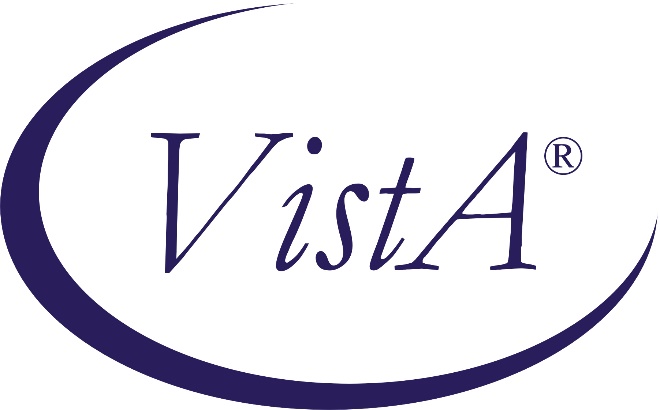 VITALS / MEASUREMENTSTECHNICAL MANUAL AND PACKAGE SECURITY GUIDEVersion 5.0October 2002Revised September 2009for GMRV*5.0*23Department of Veterans AffairsOffice of Information & TechnologyOffice of Enterprise DevelopmentRevision HistoryThis page intentionally left blank for double-side printing.Table of Contents1.	Introduction	1-1Functionality	1-1Information on GUI software	1-22.	Implementation and Maintenance	2-1Description	2-1Virgin Installation of Software	2-1Non-Virgin Installation of Software	2-3Implementation Considerations	2-3Resource Requirements	2-43.	Routine Descriptions	3-14.	File List and Related Information	4-1File Descriptions	4-1Package Default Definition	4-15.	Exported Options	5-1Delphi Components	5-1Remote Procedure Calls (RPC)	5-1Menu Option by Name	5-356.	Archiving and Purging	6-17.	Callable Routines	7-18.	External Relations	8-19.	Internal Relations	9-110.	Package-wide Variables	10-311.	SAC Exemptions	11-112.	Software Product Security	12-1Security Management	12-1Security Features	12-113.	Glossary	13-114.	Appendix A – Parameter Settings	14-1This page intentionally left blank for double-side printing.IntroductionThe Vitals/Measurements application is designed to store in the patient's electronic medical record all vital signs and various measurements associated with a patient's hospital stay or outpatient clinic visit.  Data can be accessed by several  (Veterans Health Information Systems and Technology Architecture) applications (e.g., CPRS, Health Summary) that interface with the Vitals/Measurements application. Functionality•	Contains a GUI (Graphical User Interface) to make editing and viewing of data easier.  Additional information on GUI software is contained at the end of this chapter.•	Supports documentation of a patient's vital signs (e.g., temperature, pulse, and respiration).•	Tracks a patient's height, weight, central venous pressure (CVP), circumference/girth and oxygen saturation via oximetry with supplemental oxygen information.•	Supports documentation of detailed or positional blood pressures for a patient (i.e., bilateral blood pressures taken in a sitting, standing and lying position).•	Associates qualifiers (alpha characters appended to the measurement's numeric value) to provide a more detailed description of the patient's vitals/measurements.•	Contains detailed help windows to assist users in associating appropriate qualifiers with the patient vitals/measurements.•	Prints temperature, height, and weight in both metric equivalents and  customary units.•	Prints patient's cumulative measurements on the Vitals Signs Record and the Cumulative Vitals Report. •	Displays latest information on all of the patient's vitals/measurements in both metric equivalents and  customary units (when appropriate) along with the date/time the information was obtained.•	The displays include the patient's intake and output when present in the patient's database (refer to the Intake and Output application).•	Allows facilities to establish hospital-wide high and low values for each vital sign or measurement.•	Identifies abnormal patient values on vitals/measurements reports (those values outside the high and low range).•	Displays graphic reports on workstation monitors.•	Provides APIs so other  applications can send or receive patient data.•	Records a reason for the omission of a patient's vitals/measurements.•	Supports an interface to vital signs monitor connected to the workstation.  Information on GUI softwareInternet WWW DocumentationDocumentation for this product (including user manual, technical manual and package security guide, release notes, and installation guide) is available on the Internet (World Wide Web) from the VHA Software Document Library (VDL) <http://www.va.gov/vdl/>:REDACTEDGUI and WindowsGUI stands for Graphical User Interface, most frequently seen as the Windows screen.  If you have already used programs with these screens, then the Vitals GUI screen will seem familiar to you.  The Vitals GUI is only implemented on the Microsoft Windows platform at this time.If you have little or no familiarity with Windows, you can browse through the Windows help file for information about the basics of using Windows.  Also, see the next few paragraphs for brief descriptions of some GUI features.To access the Windows Help File, click the Start button in the taskbar and click Help.  Use this help file as a reference whenever you have general questions about Windows. The following is an example of what a GUI screen looks like (Fig. 1-1):Fig. 1-1WindowsAn “application window” is the area on your computer screen used by a program.  If you have more than one program running at the same time, you can go from one program to another by clicking in each application window.  The currently active window contains a colored bar (usually blue) at the top of the window.  An inactive window contains a gray bar at the top of the window.  You can also move, close, or minimize the application window to make room for another window.  (See Help in Windows for further instructions on these functions.)Inactive window             Active window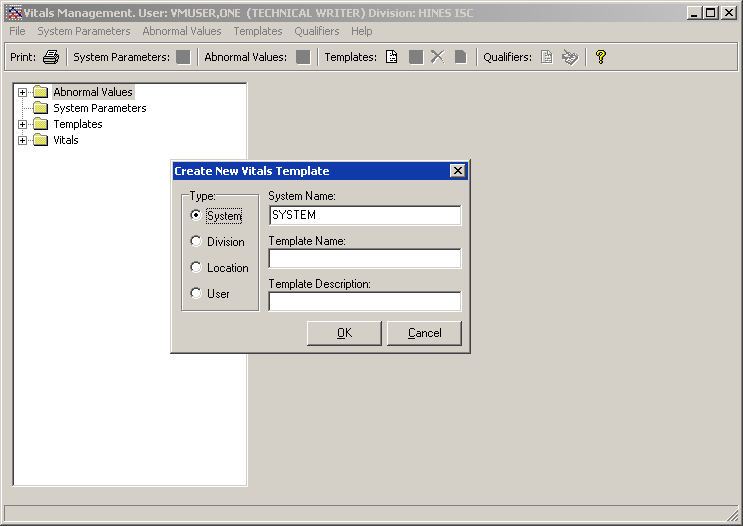 Fig. 1-2Pop-up WindowsThese are “mini” windows that pop up within a window to provide or request information.  Usually they require some action before they will go away.  Clicking on buttons with the words <Cancel>, <Exit>, or something similar closes these windows.MenusMenus are shown in the gray bar near the top of the window.  Some examples of menus are: File, Edit, Reports, and Help — typical menus for most Windows applications.  When you click on one of these, a list of options is displayed.HelpOnline help and documentation are available in several formats: hints, context-sensitive help, menu help, and Internet Web documentation.HintsPlace the cursor over a specific button, and a pop-up box will appear containing a short description of that button.Context-Sensitive HelpUse the “F1” key at any time to obtain help on the current screen.Menu HelpSelect the Help Menu at the top of the screen.  A Table of Contents opens.  Choose one of the contents, or type in a topic you want help on.  A screen appears containing help about that subject.Access KeysUse access keys to quickly get to an option through the pull-down menus by holding down the Alt key and pressing the underlined letter of the desired pull-down menu, then (still holding down the Alt key) press the underlined letter of the desired option.This page intentionally left blank for double-side printing.Implementation and MaintenanceDescriptionThis chapter provides guidelines for implementing the Vitals/Measurements application.  It is important to complete all of the steps contained in this chapter before assigning menu options to clinical staff.Virgin Installation of SoftwareThe following steps should be followed when the Vitals/Measurements software is installed in an environment where no previous installation of the Vitals/Measurements application has taken place. 1.  Setting up the software environment.Information Resource Management Services (IRMS) staff should install the software using the Installation Guide in a test environment prior to installing the software in the production () account.  The following  packages should reside in the environment where the Vitals/Measurements application is to be installed:a.	VA FileMan V. 22 or greater,b.	Kernel V. 8.0 or greater,c.	Kernel Toolkit V. 7.3 or greater,d.	Kernel RPC Broker V. 1.1 or greater,e.	PIMS V. 5.3 or greater,f.	Intake and Output V. 4.0,g	Health Summary V. 2.7 or greater,h.	Nursing V. 4.0 or greater.Data entered into the test environment CANNOT be transferred into the production environment.  It is recommended that a limited amount of data be entered into the test directory in order for the user to become familiar with the application and to establish an acceptable training database.2.  Name spacing and file listing.Vitals/Measurements is found in the GMV namespace.  All routines, templates and options begin with GMV.  File numbers are in the range of 120.5 to 120.57 and are stored in the ^GMR and ^GMRD globals.3.  Editing site configurable files.Site configurable files can be edited through the Vitals Manager module.4.  Queuing TaskMan jobs.No queued TaskMan jobs are associated with this application.5.  Accessing modules.The Vitals application, i.e., the Vitals and Vitals Manager modules are accessed separately through the GUI executable icons on the user’s desktop.  The Vitals module is assigned to the clinical staff so they can use the Vitals application, and the Vitals Manager module is assigned to the Clinical Application Coordinator, package coordinator, and Information Resource Management Service (IRMS) staff so they can use the Vitals Manager application to manage the Vitals templates and abnormal values.6.  Assigning modules.The Vitals Manager module should be assigned to Clinical Application Coordinator, package coordinator, and Information Resource Management Service (IRMS) staff.The Vitals module should be assigned to clinical staff.7.  Security keys.There is one security key in this application, it is GMV MANAGER.  This new key allows a user to view/create/edit all other user’s templates in the Vitals Manager module, without this key the user can only view/create/edit his/her own user templates.  This key also allows a user to use (run) other user’s templates in the Vitals application.  This key should be assigned to the package coordinator.8.  Printer issues.Users may print some reports on Client (Windows) printers and other reports on  (device file) printers.  9.  On-line Help.Throughout the application, on-line help is available when questions arise.  The user can click on the Help button or menu at the top of the screen to see a table of contents and index containing help on how to enter data, print reports, etc..  Non-Virgin Installation of SoftwareFollow steps 1 through 9 above when installing the software in an environment where a previous version of the application has been installed.   Implementation ConsiderationsSome sites prefer to delay implementation of the software until they have a point of care data entry system, but this software can be implemented without a point of care system.  Vital sign entry can be accomplished by ancillary service personnel, (e.g., PIMS, Dietetics, Pharmacy).  Interested users of this software are encouraged to form a committee to work cooperatively on the implementation and training of the package.  Setting up test wards is a good way to begin a cooperative implementation effort.  The Vitals/Measurements module is appropriate for all personnel who obtain and record patient vitals/measurements.  Conceivably this module could be used by nursing, dietetics, medicine, and other disciplines as appropriate.Resource RequirementsThe minimal hardware requirements for the software are two data input devices (usually PC workstations running Windows 9x or NT (Ver. 4 or later)) and one printer per location.  12 megabytes of available memory is needed to run the program.  The following statistics regarding the disk storage requirements of the software were compiled by an average test site.Server Requirements	Globals	Type of Data	Size	DDs	Data Dictionaries	40 k	GMR	Patient data for the	25-75 k/		Text Generator,	patient		Vitals/Measurements,		Intake and Output, Adverse 		Reaction Tracking and Consult/		Request Tracking Modules	GMRD	Static data for the	10 k depending		Text Generator,	on the global		Vitals/Measurements	efficiency		and Intake and Output		ModulesClient RequirementsThe client (disk) storage requirements are approximately:	Type of Data		Size		Vitals.exe		1900 k	VitalsManager.exe		1200 k	GMV_VitalsViewEnter.dll	1500 k	VITALS.HLP		41 k	VITALSMANAGER.HLP	22 k	GMV_VitalsViewEnter.hlp	23 kRoutine DescriptionsGMVBMI    ;HIOFO/YH,FT-EXTRACT HEIGHT TO CALCULATE BMI FOR WEIGHT;           ;;5.0;GEN. MED. REC. - VITALS;**3,23**;Oct 31, 2002GMVBP0    ;HIOFO/YH,FT-KYOCERA B/P GRAPH - STORE DATA IN ^TMP($J) ;          ;;5.0;GEN. MED. REC. - VITALS;;Oct 31, 2002GMVBP1    ;HIOFO/YH,FT-CALCULATE KYOCERA B/P GRAPH DATA ;          ;;5.0;GEN. MED. REC. - VITALS;;Oct 31, 2002GMVBP2    ;HIOFO/YH,FT-DEFINE KYOCERA BP GRAPH MACRO ;          ;;5.0;GEN. MED. REC. - VITALS;;Oct 31, 2002GMVBP3    ;HIOFO/YH,FT-DEFINE KYOCERA B/P GRAPH MACRO (CONT.) ;          ;;5.0;GEN. MED. REC. - VITALS;;Oct 31, 2002GMVBP4    ;HIOFO/YH,FT-CALL KYOCERA B/P GRAPH MACRO ;          ;;5.0;GEN. MED. REC. - VITALS;;Oct 31, 2002GMVBP5    ;HIOFO/YH,FT-CALCULATE KYOCERA B/P GRAPH DATA (CONT.) ;          ;;5.0;GEN. MED. REC. - VITALS;;Oct 31, 2002GMVCAQU   ;HOIFO/YH,FT-DISPLAY CATEGORY/QUALIFIER/SYNONYM TABLE FOR VITAL TYPE  ;          ;;5.0;GEN. MED. REC. - VITALS;;Oct 31, 2002GMVCHAR   ;HIOFO/YH,FT-EXTRACT CHARACTERISTIC DATA ;          ;;5.0;GEN. MED. REC. - VITALS;;Oct 31, 2002GMVCLIN   ;HOIFO/YH,FT-RETURNS A LIST OF PATIENTS WITH CLINIC APPOINTMENTS WITHIN A GIVEN PERIOD ;          ;;5.0;GEN. MED. REC. - VITALS;**1**;Oct 31, 2002GMVDCCHK  ;HOIFO/DAD,FT-VITALS COMPONENT: CHECK DATA VALUE ;          ;;5.0;GEN. MED. REC. - VITALS;;Oct 31, 2002GMVDCCNV  ;HOIFO/DAD,FT-VITALS COMPONENT: CONVERT UNITS ;          ;;5.0;GEN. MED. REC. - VITALS;;Oct 31, 2002GMVDCEXT  ;HOIFO/DAD,FT-VITALS COMPONENT: EXTRACT PATIENT DATA ;          ;;5.0;GEN. MED. REC. - VITALS;**23**;Oct 31, 2002GMVDCHLP  ;HOIFO/DAD,FT-VITALS COMPONENT: HELP TEXT ;          ;;5.0;GEN. MED. REC. - VITALS;;Oct 31, 2002GMVDCRPC  ;HOIFO/DAD-VITALS COMPONENT: RPCs ;          ;;5.0;GEN. MED. REC. - VITALS;;Oct 31, 2002GMVDCSAV  ;HOIFO/DAD,FT-VITALS COMPONENT: SAVE DATA ;          ;;5.0;GEN. MED. REC. - VITALS;**9,3,23**;Oct 31, 2002GMVDCUTL  ;HOIFO/DAD,FT-VITALS COMPONENT: UTILITIES ;          ;;5.0;GEN. MED. REC. - VITALS;;Oct 31, 2002GMVDCVAL  ;HOIFO/DAD,FT-VITALS COMPONENT: VALIDATE DATA ;          ;;5.0;GEN. MED. REC. - VITALS;;Oct 31, 2002GMVDCVAM  ;HOIFO/DAD,FT-VITALS COMPONENT: VALIDATE DATA (CONT.) ;          ;;5.0;GEN. MED. REC. - VITALS;;Oct 31, 2002GMVDS0    ;HIOFO/YH,FT-DISPLAY LATEST VITALS/MEASUREMENTS ;          ;;5.0;GEN. MED. REC. - VITALS;**23**;Oct 31, 2002GMVDS1    ;HOIFO/YH,FT-CURRENT VITALS BY PATIENT OR LOCATION ;          ;;5.0;GEN. MED. REC. - VITALS;**23**;Oct 31, 2002GMVDS2    ;HOIFO/RM,YH,FT-VITAL SIGNS DISPLAY ;          ;;5.0;GEN. MED. REC. - VITALS;**23**;Oct 31, 2002GMVER0    ;HOIFO/FT-VITALS ENTERED IN ERROR FOR A PATIENT ;          ;;5.0;GEN. MED. REC. - VITALS;**23**;Oct 31, 2002GMVER1    ;HOIFO/RM,YH,FT-ENTERED IN ERROR FOR A  ;          ;;5.0;GEN. MED. REC. - VITALS;;Oct 31, 2002GMVFSYN   ;HOIFO/RM,YH,FT-X REFERENCE FOR VITAL TYPE, CATEGORY AND SYNONYM ;          ;;5.0;GEN. MED. REC. - VITALS;**8**;Oct 31, 2002GMVFUT0   ;HOIFO/RM,FT-FILE UTILITIES FOR 120.5 FILE ;          ;;5.0;GEN. MED. REC. - VITALS;;Oct 31, 2002GMVFUT2   ;HOIFO/RM,FT-FILE UTILITIES FOR 120.52 FILE ;          ;;5.0;GEN. MED. REC. - VITALS;;Oct 31, 2002GMVFUT3   ;HOIFO/RM,FT-FILE UTILITIES FOR 120.53 FILE ;          ;;5.0;GEN. MED. REC. - VITALS;;Oct 31, 2002GMVGETC   ;HOIFO/FT-GET CATEGORY INFORMATION ;          ;;5.0;GEN. MED. REC. - VITALS;**23**;Oct 31, 2002GMVGETD   ;HOIFO/YH,FT-EXTRACTS WARD/ROOM-BED/PT AND PT VITALS ;          ;;5.0;GEN. MED. REC. - VITALS;**3,22,23**;Oct 31, 2002GMVGETD1  ;HOIFO/YH-EXTRACT VITALS/MEASUREMENT RECORDS FOR A GIVEN DATE ;          ;;5.0;GEN. MED. REC. - VITALS;**23**;Oct 31, 2002GMVGETD2  ;HOIFO/YH-EXTRACT VITALS/MEASUREMENT RECORDS FOR A GIVEN DATE (CONT.) ;          ;;5.0;GEN. MED. REC. - VITALS;**1,23**;Oct 31, 2002GMVGETQ   ;HOIFO/YH,FT-UTILITIES TO OBTAIN DATE/TIME, HOSPITAL, DUZ, VITAL CATEGORY AND EDIT V/M ;          ;;5.0;GEN. MED. REC. - VITALS;**3**;Oct 31, 2002GMVGETQL  ;HOIFO/FT-GET QUALIFIER INFORMATION ;          ;;5.0;GEN. MED. REC. - VITALS;**23**;Oct 31, 2002GMVGETVT  ;HOIFO/FT-GET VITAL TYPE INFORMATION ;          ;;5.0;GEN. MED. REC. - VITALS;**23**;Oct 31, 2002GMVGGR1   ;HOIFO/YH,FT-VITAL SIGNS RECORD SF 511 ;          ;;5.0;GEN. MED. REC. - VITALS;**3,23**;Oct 31, 2002GMVGGR2   ;HOIFO/YH,FT-SET ^TMP($J) GLOBAL ;          ;;5.0;GEN. MED. REC. - VITALS;**3,23**;Oct 31, 2002GMVGR0    ;HIOFO/MH,YH,FT-VITALS GRAPH (PART 1) ;          ;;5.0;GEN. MED. REC. - VITALS;;Oct 31, 2002GMVGR1    ;HIOFO/YH,FT-SET ^TMP($J) GLOBAL ;          ;;5.0;GEN. MED. REC. - VITALS;**1**;Oct 31, 2002GMVGR2    ;HIOFO/YH,FT-VITALS GRAPH KYOCERA DEFINE MACRO (PART 1) ;          ;;5.0;GEN. MED. REC. - VITALS;;Oct 31, 2002GMVGR3    ;HIOFO/YH,FT-VITALS GRAPH KYOCERA DEFINE MACRO (PART 2) ;          ;;5.0;GEN. MED. REC. - VITALS;;Oct 31, 2002GMVGR4    ;HIOFO/YH,FT-VITALS GRAPH KYOCERA PRINT COMMANDS (PART 1) ;          ;;5.0;GEN. MED. REC. - VITALS;;Oct 31, 2002GMVGR5    ;HIOFO/RM,YH,FT-TMP TO EXTRACT DATA FROM IO PACKAGE ;          ;;5.0;GEN. MED. REC. - VITALS;;Oct 31, 2002GMVGR6    ;HIOFO/YH,FT-VITALS GRAPH KYOCERA PRINT COMMANDS (PART 2) ;          ;;5.0;GEN. MED. REC. - VITALS;;Oct 31, 2002GMVGR7    ;HIOFO/YH,FT-VITALS GRAPH KYOCERA DEFINE MACRO FOR PULSE OX./CG/CVP ;          ;;5.0;GEN. MED. REC. - VITALS;;Oct 31, 2002GMVHB0    ;HIOFO/YH,FT-HP LASER B/P GRAPH - DATA ARRAY ;          ;;5.0;GEN. MED. REC. - VITALS;;Oct 31, 2002GMVHB1    ;HIOFO/YH,FT-HP LASER B/P GRAPH - FORM ;          ;;5.0;GEN. MED. REC. - VITALS;;Oct 31, 2002GMVHB2    ;HIOFO/YH,FT-HP LASER B/P GRAPH - BOX DATA ;          ;;5.0;GEN. MED. REC. - VITALS;;Oct 31, 2002GMVHB3    ;HIOFO/YH,FT-HP LASER B/P GRAPH - ID ;          ;;5.0;GEN. MED. REC. - VITALS;**1**;Oct 31, 2002GMVHB4    ;HIOFO/YH,FT-HP LASER B/P GRAPH - ^TMP DATA ;          ;;5.0;GEN. MED. REC. - VITALS;;Oct 31, 2002GMVHDR    ;HIOFO/FT-HEALTH DATA REPOSITORY API ;          ;;5.0;GEN. MED. REC. - VITALS;**2,17**;Oct 31, 2002GMVHG0    ;HIOFO/YH,FT-HP LASER SF 511 GRAPH - DATA ARRAY ;          ;;5.0;GEN. MED. REC. - VITALS;;Oct 31, 2002GMVHG1    ;HIOFO/YH,FT-HP LASER SF511 GRAPH - FORM ;          ;;5.0;GEN. MED. REC. - VITALS;;Oct 31, 2002GMVHG2    ;HIOFO/YH,FT-HP LASER SF 511 GRAPH - BOX DATA ;          ;;5.0;GEN. MED. REC. - VITALS;;Oct 31, 2002GMVHG3    ;HIOFO/YH,FT-HP LASER SF 511 GRAPH - ID ;          ;;5.0;GEN. MED. REC. - VITALS;;Oct 31, 2002GMVHG4    ;HIOFO/YH,FT-HP LASER SF 511 GRAPH - ^TMP DATA ;          ;;5.0;GEN. MED. REC. - VITALS;;Oct 31, 2002GMVHPN0   ;HIOFO/YH,FT-HP LASER PAIN CHART - DATA ARRAY ;          ;;5.0;GEN. MED. REC. - VITALS;;Oct 31, 2002GMVHPN1   ;HIOFO/YH,FT-HP LASER PAIN CHART - FORM ;          ;;5.0;GEN. MED. REC. - VITALS;;Oct 31, 2002GMVHPN2   ;HIOFO/YH,FT-HP LASER PAIN CHART - ^TMP DATA ;          ;;5.0;GEN. MED. REC. - VITALS;;Oct 31, 2002GMVHPO0   ;HIOFO/YH,FT-HP LASER PULSE OXIMETRY/RESP. GRAPH - DATA ARRAY ;          ;;5.0;GEN. MED. REC. - VITALS;;Oct 31, 2002GMVHPO1   ;HIOFO/YH,FT-HP LASER PULSE OXIMETRY/RESP. GRAPH - FORM ;          ;;5.0;GEN. MED. REC. - VITALS;;Oct 31, 2002GMVHPO2   ;HIOFO/YH,FT-HP LASER PULSE OXIMETRY/RESP. GRAPH - BOX DATA ;          ;;5.0;GEN. MED. REC. - VITALS;;Oct 31, 2002GMVHPO3   ;HIOFO/YH,FT-HP LASER PULSE OXIMETRY/RESP. GRAPH - ^TMP DATA ;          ;;5.0;GEN. MED. REC. - VITALS;;Oct 31, 2002GMVHS     ;HIOFO/FT-RETURN PATIENT DATA UTILITY ;          ;;5.0;GEN. MED. REC. - VITALS;**3,23**;Oct 31, 2002GMVHS1    ;HIOFO/FT-RETURN PATIENT DATA UTILITY (cont.) ;          ;;5.0;GEN. MED. REC. - VITALS;**3,23**;Oct 31, 2002GMVHW0    ;HIOFO/YH,FT-HP LASER WEIGHT CHART - DATA ARRAY ;          ;;5.0;GEN. MED. REC. - VITALS;;Oct 31, 2002GMVHW1    ;HIOFO/YH,FT-HP LASER WEIGHT CHART - FORM AND GRAPH ;          ;;5.0;GEN. MED. REC. - VITALS;;Oct 31, 2002GMVHW2    ;HIOFO/YH,FT-HP LASER WEIGHT CHART - BOX DATA ;          ;;5.0;GEN. MED. REC. - VITALS;;Oct 31, 2002GMVKPN0   ;HCIOFO/YH,FT-KYOCERA PAIN CHART - DATA ARRAY ;          ;;5.0;GEN. MED. REC. - VITALS;;Oct 31, 2002GMVKPN1   ;HCIOFO/YH,FT-KYOCERA PAIN CHART MACRO-1 ;          ;;5.0;GEN. MED. REC. - VITALS;;Oct 31, 2002GMVKPN2   ;HCIOFO/YH,FT-KYOCERA KYOCERA PAIN CHART PRINT COMMANDS (PART 1) ;          ;;5.0;GEN. MED. REC. - VITALS;;Oct 31, 2002GMVKPO0   ;HIOFO/YH,FT-KYOCERA PULSE OXIMETRY/RESP. GRAPH - DATA ARRAY ;          ;;5.0;GEN. MED. REC. - VITALS;;Oct 31, 2002GMVKPO1   ;HIOFO/YH,FT-KYOCERA PULSE OXIMETRY/RESP. GRAPH - GRAPH DATA ;          ;;5.0;GEN. MED. REC. - VITALS;;Oct 31, 2002GMVKPO2   ;HIOFO/YH,FT-KYOCERA PULSE OXIMETRY/RESP. MACRO-1 ;          ;;5.0;GEN. MED. REC. - VITALS;;Oct 31, 2002GMVKPO3   ;HIOFO/YH,FT-KYOCERA PULSE OXIMETRY/RESP. GRAPH - MACRO 2 ;          ;;5.0;GEN. MED. REC. - VITALS;;Oct 31, 2002GMVKPO4   ;HIOFO/YH,FT-GRAPH KYOCERA PRINT COMMANDS (PART 1) ;          ;;5.0;GEN. MED. REC. - VITALS;;Oct 31, 2002GMVLAT0   ;HOIFO/YH,FT-DISPLAY LATEST VITALS/MEASUREMENTS FOR A PATIENT ;          ;;5.0;GEN. MED. REC. - VITALS;**1,3,23**;Oct 31, 2002GMVLATS   ;HOIFO/YH,FT-QUEUES LATEST VITALS/MEASUREMENTS ;          ;;5.0;GEN. MED. REC. - VITALS;;Oct 31, 2002GMVLBP0   ;HIOFO/YH,FT-PATIENT BLOOD PRESSURE LINE PRINTER GRAPH - 1 ;          ;;5.0;GEN. MED. REC. - VITALS;;Oct 31, 2002GMVLBP1   ;HIOFO/YH,FT-SYSTOLIC/DIASTOLIC GRAPH ;          ;;5.0;GEN. MED. REC. - VITALS;;Oct 31, 2002GMVLBP2   ;HIOFO/YH,FT-SET GRAPH LOWER BOX DATA ;          ;;5.0;GEN. MED. REC. - VITALS;;Oct 31, 2002GMVLGQU   ;HIOFO/YH,FT-UTILITY FOR LEGEND, PO2 AND QUALIFIER ;          ;;5.0;GEN. MED. REC. - VITALS;;Oct 31, 2002GMVLPO0   ;HIOFO/YH,FT-DOT MATRIX OXIMETRY/RESP. GRAPH - DATA ARRAY ;          ;;5.0;GEN. MED. REC. - VITALS;;Oct 31, 2002GMVLPO1   ;HIOFO/YH,FT-DOT MATRIX PULSE OXIMETRY AND RESPIRATION GRAPH ;          ;;5.0;GEN. MED. REC. - VITALS;;Oct 31, 2002GMVLPO2   ;HIOFO/YH,FT-DOT MATRIX HIOFO/YH-PULSE OX. AND RESPIRATION DATA ;          ;;5.0;GEN. MED. REC. - VITALS;;Oct 31, 2002GMVLWT0   ;HIOFO/YH,FT-DOT MATRIX WEIGHT GRAPH - DATA ARRAY ;          ;;5.0;GEN. MED. REC. - VITALS;;Oct 31, 2002GMVLWT1   ;HIOFO/YH,FT-DOT MATRIX PATIENT WEIGHT GRAPH - 2 ;          ;;5.0;GEN. MED. REC. - VITALS;;Oct 31, 2002GMVLWT2   ;HIOFO/YH,FT-DOT MATRIX WEIGHT GRAPH - 3 ;          ;;5.0;GEN. MED. REC. - VITALS;;Oct 31, 2002GMVLWT3   ;HIOFO/YH,FT-DOT MATRIX PATIENT WEIGHT GRAPH - 4 ;          ;;5.0;GEN. MED. REC. - VITALS;;Oct 31, 2002GMVPAR    ; HOIFO/DP - XPARameter RPC ;           ;;5.0;GEN. MED. REC. - VITALS;**3**;Oct 31, 2002GMVPCE3   ;HIOFO/RM,FT-V/M Data Validation for AICS ;          ;;5.0;GEN. MED. REC. - VITALS;;Oct 31, 2002GMVPXRM   ;HIOFO/FT-API to return FILE 120.5 data ;          ;;5.0;GEN. MED. REC. - VITALS;**6,23**;Oct 31, 2002GMVQUAL   ;HOIFO/YH,FT-VITAL QUALIFIERS ;          ;;5.0;GEN. MED. REC. - VITALS;**8**;Oct 31, 2002GMVRPCHL  ;HIOFO/FT-RPC FOR HOSPITAL LOCATION SELECTION ;          ;;5.0;GEN. MED. REC. - VITALS;**3,22**;Oct 31, 2002GMVRPCM   ; HOIFO/DP - RPC for Vitals Manager ;          ;;5.0;GEN. MED. REC. - VITALS;**1,8,13,3**;Oct 31, 2002GMVRPCP   ;HOIFO/DP-RPC for GMV_PtSelect.pas ;           ;;5.0;GEN. MED. REC. - VITALS;**1,3,22**;Oct 31, 2002GMVRPCU   ; HOIFO/DP - RPC for Vitals User ;          ;;5.0;GEN. MED. REC. - VITALS;**3**;Oct 31, 2002GMVSAS0   ;HIOFO/RM,YH,FT-CALCULATE ABNORMAL V/S ;          ;;5.0;GEN. MED. REC. - VITALS;;Oct 31, 2002GMVSC0    ;HOIFO/MD,YH,FT-CUMULATIVE VITALS/MEASUREMENTS FOR PATIENT OVER GIVEN  ;          ;;5.0;GEN. MED. REC. - VITALS;**23**;Oct 31, 2002GMVSC1    ;HOIFO/YH,FT-CUMULATIVE V/M - CONTINUED ;          ;;5.0;GEN. MED. REC. - VITALS;**23**;Oct 31, 2002GMVSC2    ;HIRMFO/YH,FT-CUMULATIVE V/M - CONTINUED ;          ;;5.0;GEN. MED. REC. - VITALS;**23**;Oct 31, 2002GMVSR0    ;HOIFO/RM,YH,FT-VITAL SIGNS RECORD SF 511 ;          ;;5.0;GEN. MED. REC. - VITALS;**23**;Oct 31, 2002GMVSR1    ;HIOFO/RM,YH-PATIENT VITAL SIGNS-I/O SF 511 GRAPH - 1 ;          ;;5.0;GEN. MED. REC. - VITALS;;Oct 31, 2002GMVSR2    ;HIOFO/YH,FT-PATIENT VITAL SIGNS-I/O SF 511 GRAPH - 2 ;          ;;5.0;GEN. MED. REC. - VITALS;;Oct 31, 2002GMVUID    ;HIOFO/FT-VUID-RELATED UTILITIES ;          ;;5.0;GEN. MED. REC. - VITALS;**8**;Oct 31, 2002GMVUT0    ;HIOFO/RM,YH,FT-INPUT TRANSFORMS FOR VITAL TYPES ;          ;;5.0;GEN. MED. REC. - VITALS;;Oct 31, 2002GMVUT2    ;HOIFO/YH,RM,FT-ENTRY TO GATHER PATIENT VITAL/MEASURMENT DATA ;          ;;5.0;GEN. MED. REC. - VITALS;;Oct 31, 2002GMVUT3    ;HIOFO/YH,FT-VITAL MEASUREMENT SITE/QUALIFIER SELECTION ;          ;;5.0;GEN. MED. REC. - VITALS;;Oct 31, 2002GMVUTL    ;HOIFO/RM,MD,FT-CALLABLE ENTRY POINTS FOR PROGRAMMER UTILITIES ;          ;;5.0;GEN. MED. REC. - VITALS;**23**;Oct 31, 2002GMVUTL1   ;HOIFO/YH,FT-EXTRACT CLINIC LIST AND MARK VITALS ENTERED IN ERROR ;          ;;5.0;GEN. MED. REC. - VITALS;**1,3**;Oct 31, 2002GMVUTL2   ;HOIFO/YH,FT-BP HIGH/LOW LIMITS AND DEFAULT QUALIFIER;           ;;5.0;GEN. MED. REC. - VITALS;;Oct 31, 2002GMVUTL3   ;HOIFO/YH,FT-RPCBROKER UTILITY ROUTINE TO EXTRACT NURSING UNIT/ROOM-BED - 3 ;          ;;5.0;GEN. MED. REC. - VITALS;**3**;Oct 31, 2002GMVUTL7   ;HIOFO/DS,FT-RPC API TO RETURN ALL VITALS/CATEGORIES/QUALIFIERS ;          ;;5.0;GEN. MED. REC. - VITALS;**3**;Oct 31, 2002GMVUTL8   ;HIOFO/DS,FT-RPC API TO RETURN ALL VITALS/CATEGORIES/QUALIFIERS ;          ;;5.0;GEN. MED. REC. - VITALS;**1,3**;Oct 31, 2002GMVVDEF1  ;BPOIFO/JG,HIOFO/FT - BUILD HL7 ORU^R01 MESSAGE FOR VITALS ;           ;;5.0;GEN. MED. REC. - VITALS;**5,8,12,17,11**;Oct 31, 2002GMVVDEFK  ;BPOIFO/JG,HIOFO/FT - KIDS POST INSTALL FOR VDEF PATCH ;          ;;5.0;GEN. MED. REC. - VITALS;**5**;Oct 31, 2002GMVVS1    ;HIOFO/YH,FT-PATIENT VITAL SIGNS-I/O SF 511 GRAPH - 1 ;          ;;5.0;GEN. MED. REC. - VITALS;;Oct 31, 2002GMVVS2    ;HIOFO/YH,FT-PATIENT VITAL SIGNS-I/O SF 511 GRAPH - 2 ;          ;;5.0;GEN. MED. REC. - VITALS;;Oct 31, 2002GMVVS3    ;HIOFO/YH,FT-PATIENT VITAL SIGNS-I/O SF 511 GRAPH - 3 ;          ;;5.0;GEN. MED. REC. - VITALS;;Oct 31, 2002GMVVS4    ;HIOFO/YH,FT-PATIENT VITAL SIGNS-GRAPH ;          ;;5.0;GEN. MED. REC. - VITALS;;Oct 31, 2002GMVWT0    ;HIOFO/YH,FT-KYOCERA WEIGHT GRAPH - DATA ARRAY ;          ;;5.0;GEN. MED. REC. - VITALS;;Oct 31, 2002GMVWT1    ;HIOFO/YH,FT-KYOCERA WEIGHT GRAPH - GRAPH DATA ;          ;;5.0;GEN. MED. REC. - VITALS;;Oct 31, 2002GMVWT2    ;HIOFO/YH,FT-KYOCERA WEIGHT GRAPH - MACRO ;          ;;5.0;GEN. MED. REC. - VITALS;;Oct 31, 2002GMVWT3    ;HIOFO/YH,FT-KYOCERA WEIGHT GRAPH - MACRO (CONT.) ;          ;;5.0;GEN. MED. REC. - VITALS;;Oct 31, 2002GMVWT4    ;HIOFO/YH,FT-KYOCERA WEIGHT GRAPH - MACRO CALL ;          ;;5.0;GEN. MED. REC. - VITALS;;Oct 31, 2002File List and Related InformationFile DescriptionsGMRV VITAL MEASUREMENT     120.5This file contains vital sign information and other measurement data for a patient.GMRV VITAL TYPE     120.51This file contains a list of vital sign types, and various parameters which mold the data entry.GMRV VITAL QUALIFIER     120.52This file contains a list of qualifiers for vitals/measurements.GMRV VITAL CATEGORY     120.53This file contains a list of qualities or characteristics that can be affixed to a vital measurement.GMRV VITALS PARAMETERS     120.57This file contains the various site configurable parameters for the Vitals/Measurements application.Package Default Definition                                         UP    SEND  DATA                USER                                         DATE  SEC.  COMES  SITE   RSLV  OVERFILE #      NAME                         DD    CODE  W/FILE DATA   PTS   RIDE-------------------------------------------------------------------------------120.5       GMRV VITAL MEASUREMENT       YES   YES   NO120.51      GMRV VITAL TYPE              YES   YES   YES    ADD    NO    NO120.52      GMRV VITAL QUALIFIER         YES   YES   YES    ADD    NO    YES120.53      GMRV VITAL CATEGORY          YES   YES   YES    ADD    NO    NO120.57      GMRV VITALS PARAMETERS       YES   YES   YES    ADD    NO    YESThis page intentionally left blank for double-side printing.Exported Options ComponentsVitals/Measurements uses RPC Broker and VA FileMan Delphi Components in the display and navigation of screens.  Vitals utilizes only the standard components as supplied with .  Below is a list of the  components this application currently uses along with a short description.TeeChart	Displays charts and graphs.  It is used in Vitals/Measurements to graphically plot various measurements versus time.ResizerPanel	Resizes its client components when the form is resized or the screen resolution is changed.  This takes care of proper size and position of components with regard to the font size used in Windows.  It is there so users can resize the application Windows to meet their needs.VersionInfoResource	Retrieves VERSIONINFO data from the executable.  It is used in the about boxes in Vitals/Measurements to display version information.RPCBroker	Used for all non-FTP communication with the server. FMDC	Used for saving, deleting, validating, and retrieving data in FileMan data dictionaries.DateTime	Allows the user to visually select a date and time.  It is provided as an option on all date/time fields.PatientSelectionFrame	Allows user to select a patient, by unit, team, ward, clinic or name. The frame is on a resize panel.ReportFrame	Allows users to view patients vitals data and create a configurable graph of data.Remote Procedure Calls (RPC)NAME: GMV ADD VM                        TAG: EN1  ROUTINE: GMVDCSAV                     RETURN VALUE TYPE: SINGLE VALUE  AVAILABILITY: SUBSCRIPTION            INACTIVE: ACTIVE  WORD WRAP ON: TRUE DESCRIPTION:    This remote procedure call is used to enter a new Vital/Measurement record in the GMRV Vital Measurement file (#120.5). This remote procedure call is documented in Integration Agreement 3996.INPUT PARAMETER: GMRVDATA               PARAMETER TYPE: LITERAL  MAXIMUM DATA LENGTH: 255              REQUIRED: YES  SEQUENCE NUMBER: 1 DESCRIPTION:    This variable contains the data needed to create a Vital/Measurement record in the GMRV Vital Measurement (#120.5) file. The values are parsed out of the GMRVDATA variable and filed. GMRVDATA has the following data:  piece1^piece2^piece3^piece4^piece5  where:   piece1 = date/time in FileMan internal format   piece2 = patient number from FILE 2 (i.e., DFN)   piece3 = vital type, a semi-colon, the reading, a semi-colon, and             oxygen flow rate and percentage values [optional] (e.g.,            21;99;1 l/min 90%)   piece4 = hospital location (FILE 44) pointer value   piece5 = user number from FILE 200 (i.e., DUZ), an asterisk, and the             qualifier (File 120.52) internal entry numbers separated by            colons (e.g., 547*50:65) RETURN PARAMETER DESCRIPTION:    RESULT does not return a value.  The data is filed in the GMRV VITAL MEASUREMENT (#120.5) file. Example:  > S GMRVDATA="3051011.1635^134^1;120/80;^67^87*2:38:50:75"  > D EN1^GMVDCSAV(.RESULT,GMRVDATA)NAME: GMV ALLERGY                       TAG: ALLERGY  ROUTINE: GMVUTL3                      RETURN VALUE TYPE: ARRAY  AVAILABILITY: SUBSCRIPTION            INACTIVE: ACTIVE  WORD WRAP ON: TRUE DESCRIPTION:    This remote procedure call retrieves the patient's allergy information. This remote procedure call is documented in Integration Agreement 4350.INPUT PARAMETER: DFN                    PARAMETER TYPE: LITERAL  MAXIMUM DATA LENGTH: 30               REQUIRED: YES  SEQUENCE NUMBER: 1 DESCRIPTION:    DFN is a pointer to the PATIENT file (#2). RETURN PARAMETER DESCRIPTION:    Returns the patient allergy information in the array specified.  The result array returns:   RESULT(n)=This patient has the following allergy(ies):       (n+1)=piece1   where piece1 = the allergy name              n = sequential number starting at 1. If there is no data, then the following is returned:  RESULT(1)=No Allergy Assessment Example:  > S DFN=134  > D ALLERGY^GMVUTL3(.RESULT,DFN) ZW RESULT  > RESULT(1)="This patient has the following allergy(ies): "  > RESULT(2)="PENICILLIN"NAME: GMV CHECK DEVICE                  TAG: CHKDEV  ROUTINE: GMVUTL2                      RETURN VALUE TYPE: ARRAY  AVAILABILITY: RESTRICTED              INACTIVE: ACTIVE  WORD WRAP ON: TRUE DESCRIPTION:    This RPC calls a KERNEL utility to return a list of printers the user may  select to print output. Returns a maximum of twenty entries.INPUT PARAMETER: GMVIEN                 PARAMETER TYPE: LITERAL  REQUIRED: YES                         SEQUENCE NUMBER: 1 DESCRIPTION:    The value to begin the search in the Device file (#3.5). Can be null.INPUT PARAMETER: GMVDIR                 PARAMETER TYPE: LITERAL  MAXIMUM DATA LENGTH: 1                REQUIRED: YES  SEQUENCE NUMBER: 2 DESCRIPTION:    Direction of the search (1 = forward, -1 = backwards). If DIR is null, then set to 1.INPUT PARAMETER: GMVRMAR                PARAMETER TYPE: LITERAL  REQUIRED: YES                         SEQUENCE NUMBER: 3 DESCRIPTION:    Right margin as a single number or range (e.g, 80, 132 or "80-132"). RETURN PARAMETER DESCRIPTION:    RESULT(n)=P1^P2^P3^P4^P5^P6  where n = a sequential number starting with 1       P1 = File 3.5  IEN       P2 = File 3.5 name (.01 value)        P3 = File 3.5 name (.01 value) or flag to indicate last entry in             the array       P4 = location of terminal       P5 = right margin       P6 = page lengthNAME: GMV CLINIC PT                     TAG: CLINPTS  ROUTINE: GMVCLIN                      RETURN VALUE TYPE: ARRAY  AVAILABILITY: RESTRICTED              INACTIVE: ACTIVE  WORD WRAP ON: TRUE DESCRIPTION:    This procedure lists patients who have an appointment for a selected clinic and a given period of time.INPUT PARAMETER: CLIN                   PARAMETER TYPE: LITERAL  MAXIMUM DATA LENGTH: 30               REQUIRED: YES  SEQUENCE NUMBER: 1 DESCRIPTION:    CLIN contains the name of the selected clinic from the Hospital Location file (#44).INPUT PARAMETER: BDATE                  PARAMETER TYPE: LITERAL  MAXIMUM DATA LENGTH: 30               REQUIRED: YES  SEQUENCE NUMBER: 2 DESCRIPTION:    BDATE contains TODAY, TOMORROW, YESTERDAY, PAST WEEK or PAST MONTH. RETURN PARAMETER DESCRIPTION:    Returns a list of patient names and DFNs for the selected clinic and the given date span in the array specified.NAME: GMV CLOSEST READING               TAG: CLOSEST  ROUTINE: GMVGETD                      RETURN VALUE TYPE: SINGLE VALUE  AVAILABILITY: RESTRICTED              INACTIVE: ACTIVE DESCRIPTION:    This remote procedure call returns the observation date/time and reading  of the record closest to the date/time specified for the patient and vital type.INPUT PARAMETER: GMVDFN                 PARAMETER TYPE: LITERAL  MAXIMUM DATA LENGTH: 12               REQUIRED: YES  SEQUENCE NUMBER: 1 DESCRIPTION:    A pointer to the Patient (#2) file (i.e., DFN).INPUT PARAMETER: GMVDT                  PARAMETER TYPE: LITERAL  MAXIMUM DATA LENGTH: 14               REQUIRED: NO  SEQUENCE NUMBER: 2 DESCRIPTION:    The date/time to search from. The default is NOW.INPUT PARAMETER: GMVT                   PARAMETER TYPE: LITERAL  MAXIMUM DATA LENGTH: 5                REQUIRED: YES  SEQUENCE NUMBER: 3 DESCRIPTION:    The vital type abbreviation as it appears in FILE 120.51, Field 1 (e.g.,  WT).INPUT PARAMETER: GMVFLAG                PARAMETER TYPE: LITERAL  MAXIMUM DATA LENGTH: 1                REQUIRED: NO  SEQUENCE NUMBER: 4 DESCRIPTION:    A flag to indicate if the search should look before or after the date/time specified in the GMVDT value where 1 indicates before, 2 indicates after and 0 indicates either direction. RETURN PARAMETER DESCRIPTION:    Returns a string composed of two pieces. The first piece contains the  observation date/time (FILE 120.5, Field .01) of the record that was  found. The second piece contains the rate (FILE 120.5, Field 1.2) of the  record. If there is an error, the first piece will be -1 and the second  piece will be the error text.  Example:  > S GMVDFN=134,GMVDT=3090225.08,GMVT="WT",GMVFLAG=0  > D CLOSEST(.TEST,GMVDFN,GMVDT,GMVT,GMVFLAG) ZW TEST  > TEST="3081106.142926^135"NAME: GMV CONVERT DATE                  TAG: GETDT  ROUTINE: GMVGETQ                      RETURN VALUE TYPE: SINGLE VALUE  AVAILABILITY: SUBSCRIPTION            INACTIVE: ACTIVE  WORD WRAP ON: TRUE DESCRIPTION:    This remote procedure call converts a user-supplied date/time into VA FileMan's internal and external date format. This remote procedure call is documented in Integration Agreement 4353.INPUT PARAMETER: GMRDATE                PARAMETER TYPE: LITERAL  MAXIMUM DATA LENGTH: 30               REQUIRED: YES  SEQUENCE NUMBER: 1 DESCRIPTION:    GMRDATE is the user-supplied date/time text. RETURN PARAMETER DESCRIPTION:    RESULT=Date in internal FileMan format^Date in external FileMan format Example:  > S GMRDATE="10/11/2005@10:30AM"  > D GETDT^GMVGETQ(.RESULT,GMRDATE) ZW RESULT  > RESULT="3051011.103^OCT 11, 2005@10:30:00"NAME: GMV CUMULATIVE REPORT             TAG: EN1  ROUTINE: GMVSC0                       RETURN VALUE TYPE: SINGLE VALUE  AVAILABILITY: RESTRICTED              INACTIVE: ACTIVE DESCRIPTION:    Prints the Cumulative Vitals Report.INPUT PARAMETER: GMVDATA                PARAMETER TYPE: LITERAL  MAXIMUM DATA LENGTH: 150              REQUIRED: YES  SEQUENCE NUMBER: 1 DESCRIPTION:    A multi-piece variable that identifies the values needed to run the  report.  Piece  1: DFN         2: Start date/time of the report range (FileMan format)         3: End date/time of the report range (FileMan format)         4: n/a         5: Device name (File 3.5, Field .01)         6: Device internal entry number         7: date/time to print the report (FileMan format)         8: ward internal entry number (File 42)         9: hospital location internal entry number (File 44)        10: list of rooms separated by a comma (e.g., 200,210,220) RETURN PARAMETER DESCRIPTION:    Returns a message stating the outcome of the request to queue the report.  If the report was successfully queued, RESULT will be "Report sent to  device. Task #: " ZTSK" where ZTSK is the task number of the job. If the  report could not be queued, RESULT will be "Unable to task the report."NAME: GMV DLL VERSION                   TAG: DLL  ROUTINE: GMVUTL8                      RETURN VALUE TYPE: SINGLE VALUE  AVAILABILITY: SUBSCRIPTION            INACTIVE: ACTIVE DESCRIPTION:    Returns a YES or NO response to indicate if the Dynamic Link Library (DLL) file should be used. This remote procedure call is documented in Integration Agreement 4420.INPUT PARAMETER: GMVX                   PARAMETER TYPE: LITERAL  MAXIMUM DATA LENGTH: 50               REQUIRED: YES  SEQUENCE NUMBER: 1 DESCRIPTION:    This value is the name of the file and the date/time associated with it  (e.g., GMV_VITALSVIEWENTER.DLL:v. 07/21/05 10:34). RETURN PARAMETER DESCRIPTION:    Returns YES if the file can be used. Returns NO, if the file cannot be used. Returns null if the file was not found. Example:  > S GMVX="GMV_VITALSVIEWENTER.DLL:v. 07/21/05 10:34"  > D DLL^GMVUTL8(.RESULT,GMVX) ZW RESULT  > RESULT="NO"NAME: GMV ENTERED IN ERROR-PATIENT      TAG: EN1  ROUTINE: GMVER0                       RETURN VALUE TYPE: SINGLE VALUE  AVAILABILITY: RESTRICTED              INACTIVE: ACTIVE DESCRIPTION:    Prints a report of all vitals/measurements entered in error for the selected patient for a given date/time range.INPUT PARAMETER: GMVDATA                PARAMETER TYPE: LITERAL  MAXIMUM DATA LENGTH: 150              REQUIRED: YES  SEQUENCE NUMBER: 1 DESCRIPTION:    A multi-piece variable that identifies the values needed to run the  report.   Piece  1: DFN          2: Start date/time of the report range (FileMan format)          3: End date/time of the report range (FileMan format)          4: n/a          5: Device name (File 3.5, Field .01)          6: Device internal entry number          7: date/time to print the report (FileMan format)          8: n/a          9: n/a         10: n/a RETURN PARAMETER DESCRIPTION:    Returns a message stating the outcome of the request to queue the report.  If the report was successfully queued, RESULT will be "Report sent to  device. Task #: " ZTSK" where ZTSK is the task number of the job. If the  report could not be queued, RESULT will be "Unable to task the report."NAME: GMV EXTRACT REC                   TAG: GETVM  ROUTINE: GMVGETD                      RETURN VALUE TYPE: GLOBAL ARRAY  AVAILABILITY: SUBSCRIPTION            INACTIVE: ACTIVE  WORD WRAP ON: TRUE DESCRIPTION:    This remote procedure call retrieves vital records from the GMRV Vital Measurement (#120.5) file for a selected patient within a given date span. This remote procedure call is documented in Integration Agreement 4416.INPUT PARAMETER: GMRVDATA               PARAMETER TYPE: LITERAL  MAXIMUM DATA LENGTH: 30               REQUIRED: YES  SEQUENCE NUMBER: 1 DESCRIPTION:    GMRVDATA consists of 4 pieces of information:  piece1^piece2^piece3^piece4  where piece1 = Patient (#2) file pointer (i.e., DFN)        piece2 = End date of search (FileMan internal format)        piece3 = single vital type abbreviation (File 120.51, Field 1)                 [optional] If not defined, the default is                 "T;P;R;BP;HT;WT;PN;PO2;CG;CVP"        piece4 = Start date of search (FileMan internal format) RETURN PARAMETER DESCRIPTION:    Returns the name of the global array (i.e., ^TMP($J,"GRPC")) containing a list of vital records for the selected patient within the defined date range.  The TMP global contains:   ^TMP($J,"GRPC",n)=piece1^piece2  where piece1 = File 120.5 IEN        piece2 = a string of text in the following format:                 Date/time taken (external)   Vital Type Abbreviation:                  Rate  units (Metric value) (Qualifiers)             n = sequential number starting at 1.  Example:  > S GMRVDATA="134^3051028^BP^3051001"  > D GETVM^GMVGETD(.RESULT,GMRVDATA) ZW RESULT  > RESULT="^TMP(538999278,"GRPC")"  > D ^%G  > Global ^TMP($J,"GRPC"  > ^TMP(538999278,"GRPC",1)=8858^10/11/05@16:35   B/P:   120/80*  (L ARM,     SITTING, CAROTID, CALF) _VITPROVIDER,ONE  >                       2)=8961^10/20/05@14:47   B/P:   128/81*  (L ARM,    SITTING, PALPATED) _VITPROVIDER,TWO If there is no data, then the following is returned: ^TMP($J,"GRPC",1)=0^NO VITALS/MEASUREMENTS ENTERED WITHIN THIS PERIODNAME: GMV GET CATEGORY IEN              TAG: CATEGORY  ROUTINE: GMVUTL8                      RETURN VALUE TYPE: SINGLE VALUE  AVAILABILITY: SUBSCRIPTION            INACTIVE: ACTIVE DESCRIPTION:    Returns the IEN if the value is found in the GMRV VITAL CATEGORY (#120.53) file. This remote procedure call is documented in Integration Agreement 4354.INPUT PARAMETER: GMVCAT                 PARAMETER TYPE: LITERAL  MAXIMUM DATA LENGTH: 45               REQUIRED: YES  SEQUENCE NUMBER: 1 DESCRIPTION:    GMVCAT = Name of Category (from FILE 120.53) (e.g., METHOD) RETURN PARAMETER DESCRIPTION:    Returns the IEN if GMVCAT exists in FILE 120.53 Example:  > S GMVCAT="METHOD"  > D CATEGORY^GMVUTL8(.RESULT,GMVCAT) ZW RESULT  > RESULT=2NAME: GMV GET CURRENT TIME              TAG: TIME  ROUTINE: GMVUTL7                      RETURN VALUE TYPE: SINGLE VALUE  AVAILABILITY: SUBSCRIPTION            INACTIVE: ACTIVE  WORD WRAP ON: FALSE DESCRIPTION:    Gets the current date and time from the server. This remote procedure call is documented in Integration Agreement 4355. RETURN PARAMETER DESCRIPTION:    Returns current date and time in FileMan internal and external format. Example:  > D TIME^GMVUTL7(.RESULT) ZW RESULT  > RESULT=3051011.143332 Note: There is an input parameter, P2, listed in the TIME line tag of the GMVUTL7 routine. However, it is not used. It can be set to any value or omitted. It remains for backwards compatibility.NAME: GMV GET VITAL TYPE IEN            TAG: TYPE  ROUTINE: GMVUTL8                      RETURN VALUE TYPE: SINGLE VALUE  AVAILABILITY: SUBSCRIPTION            INACTIVE: ACTIVE DESCRIPTION:    Returns the IEN if the value is found in the GMRV VITAL TYPE (#120.51) file. This remote procedure call is documented in Integration Agreement 4357.INPUT PARAMETER: GMVTYPE                PARAMETER TYPE: LITERAL  MAXIMUM DATA LENGTH: 55               REQUIRED: YES  SEQUENCE NUMBER: 1 DESCRIPTION:    GMVTYPE = Name of Vital Type (from FILE 120.51) (e.g., WEIGHT) RETURN PARAMETER DESCRIPTION:    Returns the IEN if GMVTYPE exists in FILE 120.51. Example:  > S GMVTYPE="WEIGHT"  > D TYPE^GMVUTL8(.RESULT,GMVTYPE) ZW RESULT  > RESULT=9NAME: GMV LATEST VITALS BY LOCATION     TAG: EN1  ROUTINE: GMVDS1                       RETURN VALUE TYPE: SINGLE VALUE  AVAILABILITY: RESTRICTED              INACTIVE: ACTIVE DESCRIPTION:    Prints the latest vitals/measurements for all patients on a given ward location.INPUT PARAMETER: GMVDATA                PARAMETER TYPE: LITERAL  MAXIMUM DATA LENGTH: 150              REQUIRED: YES  SEQUENCE NUMBER: 1 DESCRIPTION:    A multi-piece variable that identifies the values needed to run the  report.   Piece  1: n/a          2: n/a          3: n/a          4: n/a          5: Device name (File 3.5, Field .01)          6: Device internal entry number          7: date/time to print the report (FileMan format)          8: ward internal entry number (File 42)          9: hospital location internal entry number (File 44)         10: n/a RETURN PARAMETER DESCRIPTION:    Returns a message stating the outcome of the request to queue the report. If the report was successfully queued, RESULT will be "Report sent to  device. Task #: " ZTSK" where ZTSK is the task number of the job. If the  report could not be queued, RESULT will be "Unable to task the report."NAME: GMV LATEST VITALS FOR PATIENT     TAG: EN1  ROUTINE: GMVDS1                       RETURN VALUE TYPE: SINGLE VALUE  AVAILABILITY: RESTRICTED              INACTIVE: ACTIVE DESCRIPTION:    Prints the latest vitals/measurements for the selected patient.INPUT PARAMETER: GMVDATA                PARAMETER TYPE: LITERAL  MAXIMUM DATA LENGTH: 150              REQUIRED: YES  SEQUENCE NUMBER: 1 DESCRIPTION:    A multi-piece variable that identifies the values needed to run the  report.   Piece  1: DFN          2: n/a          3: n/a          4: n/a          5: Device name (File 3.5, Field .01)          6: Device internal entry number          7: date/time to print the report (FileMan format)          8: n/a          9: n/a         10: n/a RETURN PARAMETER DESCRIPTION:    Returns a message stating the outcome of the request to queue the report.  If the report was successfully queued, RESULT will be "Report sent to  device. Task #: " ZTSK" where ZTSK is the task number of the job. If the  report could not be queued, RESULT will be "Unable to task the report."NAME: GMV LATEST VM                     TAG: GETLAT  ROUTINE: GMVGETD                      RETURN VALUE TYPE: GLOBAL ARRAY  AVAILABILITY: SUBSCRIPTION            INACTIVE: ACTIVE  WORD WRAP ON: TRUE DESCRIPTION:    This remote procedure call retrieves the latest vital records for a given patient. This remote procedure call is documented in Integration Agreement 4358.INPUT PARAMETER: GMRDFN                 PARAMETER TYPE: LITERAL  MAXIMUM DATA LENGTH: 10               REQUIRED: YES  SEQUENCE NUMBER: 1 DESCRIPTION:    GMRDFN variable is a pointer to the Patient (#2) file (i.e., DFN). RETURN PARAMETER DESCRIPTION:    Returns the name of the global array (i.e., ^TMP($J,"GRPC")) containing  the latest vitals for the selected patient.  The TMP global contains:    ^TMP($J,"GRPC",n)=piece1     where piece1 = is a formatted line of text.              n = sequential number starting at 1. The formatted line of text includes the vital type, value and unit (), value and unit (metric), qualifiers, supplemental oxygen, body mass index value, person who entered the record and the database where  the record is stored. If there is no data for the patient, the following is returned:  ^TMP($J,"GRPC",1)=There are no results to report Example:  > S GMRDFN=134  > D GETLAT^GMVGETD(.RESULT,GMRDFN) ZW RESULT  > RESULT="^TMP(539349605,"GRPC")"  > D ^%G  > Global ^TMP($J,"GRPC"  > ^TMP(539349605,"GRPC",1)=Temp.: (08/09/05@08:00)  102 F  (38.9 C)*    (ORAL) _VITPROVIDER,ONE_Vitals  >                       2)=Pulse:       (07/14/05@16:33)  55     (LEFT,CAROTID,PALPATED,LYING)  _VITPROVIDER,ONE_VitalsEnter RETURN to continue or '^' to exit:   >                       3)=Resp.:       (07/14/05@16:33)  31     (SPONTANEOUS,SITTING) _VITPROVIDER,ONE_Vitals  >                       4)=Pulse Ox:    (08/22/05@13:48)  99% with     supplemental O2 1 L/min 90% NASAL CANNULA  _VITPROVIDER,ONE_Vitals  >                       5)=B/P:         (09/26/05@11:30)  120/80* (L     ARM,SITTING,CAROTID,CALF)  _VITPROVIDER,TWO_Vitals  >                       6)=Ht.: (09/14/05@17:18)  5 ft 6 in (167.64    cm) (ACTUAL)  _VITPROVIDER,ONE_Vitals  >                       7)=Wt.: (09/14/05@17:18)  135 lb  (61.36 kg)    (ACTUAL,STANDING)  _VITPROVIDER,ONE_Vitals  >                       8)=Body Mass Index:             22                            9)=CVP:         (08/22/05@17:09)  15 cmH2O (11.0     mmHg)  _VITPROVIDER,ONE_Vitals                         10)=Circ/Girth:  (07/22/05@10:22)  1 in (2.54 cm)   (DRY,ABDO MINAL)  _VITPROVIDER,TWO_Vitals                         11)=Pain: (09/15/05@16:43)  5     _VITPROVIDER,ONE_Vitals NAME: GMV LOCATION SELECT               TAG: RPC  ROUTINE: GMVRPCHL                     RETURN VALUE TYPE: GLOBAL ARRAY  AVAILABILITY: SUBSCRIPTION            INACTIVE: ACTIVE  WORD WRAP ON: TRUE DESCRIPTION:   Select a hospital location by name, from a patient appointment or from a  patient admission. Can also generate a list of active clinics. This remote procedure is documented in Integration Agreement 4461.INPUT PARAMETER: OPTION                 PARAMETER TYPE: LITERAL  MAXIMUM DATA LENGTH: 10               REQUIRED: YES  SEQUENCE NUMBER: 1 DESCRIPTION:    Routine tag line in GMVRPCHL to call.INPUT PARAMETER: DATA                   PARAMETER TYPE: LITERAL  MAXIMUM DATA LENGTH: 100              REQUIRED: YES  SEQUENCE NUMBER: 2 DESCRIPTION:    Other data as required for the call. RETURN PARAMETER DESCRIPTION:    This remote procedure call allows the user to select a hospital location. The entry point is RPC^GMVRPCHL. It has input parameters of RESULTS,  OPTION and DATA (ex. RPC^GMVRPCHL(.RESULTS,OPTION,DATA). The RESULTS variable will contain the ^TMP("GMVHLOC",$J) global array  reference. The ^TMP("GMVHLOC",$J) global array contains the results. The OPTION variable identifies a line label in the GMVRPCHL routine that  will be invoked to process the call. The DATA variable contains any additional values needed by the OPTION  variable to process the call.  1) When the OPTION value is NAME, this RPC will do a file lookup.  The DATA value is a three part value separated by carets(^). The first   part is a file number. The second part is a value to look up. The third  part is the field or fields to do the look up on. If the third piece is  not defined, the lookup is done on the .01 field of the file.  The TMP global contains:   ^TMP("GMVHLOC",$J,0)=piece1   ^TMP("GMVHLOC",$J,n)=piece2^piece3    where piece1 = number of entries found          piece2 = file number, a semi-colon and record IEN          piece3 = field value  Example:  >S OPTION="NAME",DATA="44^OUTPATIENT^.01"      >D RPC^GMVRPCHL(.RESULT,OPTION,DATA) ZW RESULT  >RESULT="^TMP("GMVHLOC",539052767)"  >D ^%G  >Global ^TMP("GMVHLOC",$J  >^TMP("GMVHLOC",539052767,0)=3                           1)=44;75^OUTPATIENT NUC MED                           2)=44;74^OUTPATIENT RADIOLOGY                           3)=44;80^OUTPATIENT ULTRASOUND  2) When the OPTION value is APPT, this RPC will return a list of clinic   appointments for the patient.  The DATA value is a four part value separated by carets(^). The first   piece is DFN. The second piece is the start date of the search. If   not defined, this value defaults to 365 days prior to today. The third   piece is the end date of the search. If not defined, the value defaults   to today. Both dates are in FileMan internal format. The fourth piece is  a string of numbers to indicate what types of appointments to return. If  not defined, the value defaults to "123456789" (i.e., all appointment  types) where:  1 - Active/Kept  2 - Inpatient appts. only  3 - No-shows   4 - No-shows, auto-rebook  5 - Cancelled by clinic  6 - Cancelled by clinic, auto rebook  7 - Cancelled by patient  8 - Cancelled by patient, auto rebook  9 - No action taken  The TMP global contains:   ^TMP("GMVHLOC",$J,0)=piece1   ^TMP("GMVHLOC",$J,n)=piece2^piece3^piece4^piece5^piece6^piece7                        ^piece8^piece9^    where piece1 = number of entries found          piece2 = date/time of appt (FM internal)          piece3 = date/time of appt (external)          piece4 = hospital location IEN (FILE 44)          piece5 = hospital location name (FILE 44, Field .01)          piece6 = appt status (internal)          piece7 = appt status (external)          piece8 = appt type (internal)          piece9 = appt type (external)  Example:  > S OPTION="APPT",DATA="78^3051201^3051206^"     > D RPC^GMVRPCHL(.RESULT,OPTION,DATA) ZW RESULT  > RESULT="^TMP("GMVHLOC",539052767)"  > D ^%G  > Global ^TMP("GMVHLOC",$J  > ^TMP("GMVHLOC",539052767,0)=1                             1)=3051206.1^DEC 6,2005@10:00^88^WEIGHT                                 CLINIC^^^9^REGULAR  3) When the OPTION value is ADMIT, this RPC will return a list of   hospital admissions for the patient specified.  The DATA value is the patient's DFN.  The TMP global contains:   ^TMP("GMVHLOC",$J,0)=piece1   ^TMP("GMVHLOC",$J,n)=piece2^piece3^piece4^piece5^piece6    where piece1 = number of entries found          piece2 = date/time of admission (external)           piece3 = hospital location IEN (FILE 44)          piece4 = hospital location name (FILE 44, Field .01)          piece5 = type of movement (FILE 405.1, Field .01)          piece6 = movement IEN (FILE 405)  Example:  > S OPTION="ADMIT",DATA=134  > D RPC^GMVRPCHL(.RESULT,OPTION,DATA) ZW RESULT  > RESULT="^TMP("GMVHLOC",539052767)"  > D ^%G  > Global ^TMP("GMVHLOC",$J  > ^TMP("GMVHLOC",539052767,0)=1                              1)=Apr 09, 2001 1:48:43 pm^67^                                2-ASM^DIRECT^1712   4) When the OPTION value is CLINIC, this RPC will return a list of   active clinics.  The DATA value is FROM^MAXIMUM^DIRECTION.     Where:           FROM = Value to begin the search (optional). Default is                   null (i.e., start with the first entry in the B x-ref).        MAXIMUM = Maximum number of entries to return. (optional)                   Default is 100.      DIRECTION = Direction of search (optional). 1 means forward and -1                   means backwards. Default is 1.  The TMP global contains:   ^TMP("GMVHLOC",$J,0)=piece1   ^TMP("GMVHLOC",$J,n)=piece2^piece3    where piece1 = number of entries found          piece2 = 44;ien (44, a semi-colon and the entry number)          piece3 = location name (FILE 44, Field .01)          n is a sequential number starting with zero  Example:  > S OPTION="CLINIC",DATA="A^5^1"                             > K RESULTS D RPC^GMVRPCHL(.RESULTS,OPTION,DATA) ZW RESULTS  > RESULTS="^TMP("GMVHLOC",540221719)"  > D ^%G  > Global ^TMP("GMVHLOC",$J  > ^TMP("GMVHLOC",540221719,0)=5                             1)=44;140^ANDY'S AUDIO NON-COUNT CLINIC                             2)=44;139^ANDY'S AUDIOLOGY COUNT CLINIC                             3)=44;76^AUDIOLOGY AND SPEECH PATHOLOGY                             4)=44;87^BARB'S CLINIC                             5)=44;217^ OUTPATIENTIf an error is encountered for NAME, ADMIT, APPT or CLINIC, a "-1" followed by a caret and the error message text (i.e., -1^error message) is returned in RESULT(0).NAME: GMV MANAGER                       TAG: RPC  ROUTINE: GMVRPCM                      RETURN VALUE TYPE: GLOBAL ARRAY  AVAILABILITY: SUBSCRIPTION            INACTIVE: ACTIVE  WORD WRAP ON: TRUE DESCRIPTION:    Performs many functions for the Manager module. This remote procedure call is documented in Integration Agreement 4360.INPUT PARAMETER: OPTION                 PARAMETER TYPE: LITERAL  MAXIMUM DATA LENGTH: 10               REQUIRED: YES  SEQUENCE NUMBER: 1 DESCRIPTION:    Routine tag line in GMVRPCM to call.INPUT PARAMETER: DATA                   PARAMETER TYPE: LITERAL  MAXIMUM DATA LENGTH: 100              REQUIRED: YES  SEQUENCE NUMBER: 2 DESCRIPTION:    Other data as required for the call. RETURN PARAMETER DESCRIPTION:    This remote procedure call performs various actions such as building selection lists and modifying package parameters. The entry point is RPC^GMVRPCM. It has input parameters of RESULTS, OPTION and DATA (ex: RPC^GMVRPCM(.RESULTS,OPTION,DATA).  The RESULTS variable will contain the ^TMP("GMVMGR",$J) global array  reference. The ^TMP("GMVMGR",$J) global array contains the results. The OPTION variable identifies a line label in the GMVRPCM routine  that will be invoked to process the call. The DATA variable contains any additional values needed by the OPTION variable to process the call. 1) When the OPTION value is ADDQUAL, this RPC will link a GMRV VITAL  QUALIFIER (#120.52) file entry to a GMRV VITAL TYPE (#120.51) file entry.  The DATA value is a three part value separated by semi-colons(;). The  first value is the FILE 120.51 internal entry number (IEN). The second  value is the GMRV VITAL CATEGORY (#120.53) IEN. The third value is the  GMRV VITAL QUALIFIER (#120.52). Example:  > S DATA="1;1;1"  > S OPTION="ADDQUAL"  > D RPC^GMVRPCM(.RESULT,OPTION,DATA) ZW RESULT  > RESULT="^TMP("GMVMGR",539356158)"  > D ^%G  > Global ^TMP("GMVMGR",$J  > ^TMP("GMVMGR",539356158,0)=1^Qualifier Assigned If an error is encountered, a "-1" followed by a caret and the error  message text (i.e., -1^error message) is returned.  2) When the OPTION value is DELQUAL, this RPC will unlink a qualifier to  a GMRV VITAL TYPE (#120.51) file entry.  The DATA value is a three part value separated by semi-colons. The first  value is the FILE 120.51 internal entry number (IEN). The second value is  the GMRV VITAL CATEGORY (#120.53) IEN. The third value is the GMRV VITAL  QUALIFIER (#120.52) IEN. Example:  > S DATA="1;1;1"           > S OPTION="DELQUAL"                          > D RPC^GMVRPCM(.RESULT,OPTION,DATA) ZW RESULT  > RESULT="^TMP("GMVMGR",539356158)"  > D ^%G  > Global ^TMP("GMVMGR",$J  > ^TMP("GMVMGR",539356158,0)=1^Qualifier removed. If an error is encountered, a "-1" followed by a caret and the error  message text (i.e., -1^error message) is returned. 3) When the OPTION value is DELTEMP, this RPC will delete a data input template definition. The DATA value is a two part value separated by a caret (^). The first  value is the ENTITY value. See IA #2263 for a list of entity values. The second value is the name of the data input template. Example:  > S DATA="USR^PAIN ONLY"  > S OPTION="DELTEMP"  > D RPC^GMVRPCM(.RESULT,OPTION,DATA) ZW RESULT  > RESULT="^TMP("GMVMGR",539356158)"  > D ^%G  > Global ^TMP("GMVMGR",$J  > ^TMP("GMVMGR",539356158,0)=1^Template Removed.  If an error is encountered, a "-1" followed by a caret and the error  message text (i.e., -1^error message) is returned. 4) When the OPTION value is GETCATS, this RPC will return a list of  qualifiers (FILE 120.52) associated with a vital type (FILE 120.51).  The DATA value is a one part value. It is a pointer value to FILE 120.51 The TMP global contains:  ^TMP("GMVMGR",$J,0)=piece1^piece2  ^TMP("GMVMGR",$J,n)=piece3^piece4^piece5  where piece1 = number of categories (FILE 120.53) associated with this                  vital type        piece2 = vital type name        piece3 = category IEN (FILE 120.53)        piece4 = category name (FILE 120.53, Field .01)        piece5 = qualifier names (FILE 120.52, Field .01) separated by a                  comma and space             n = sequential number starting with 1  Example:  > S DATA="21"   > S OPTION="GETCATS"  > D RPC^GMVRPCM(.RESULT,OPTION,DATA) ZW RESULT  > RESULT="^TMP("GMVMGR",539356158)"  > D ^%G  > Global ^TMP("GMVMGR",$J  > ^TMP("GMVMGR",539356158,0)=1^PULSE OXIMETRY                         1)=2^METHOD^AEROSOL/HUMIDIFIED MASK, CPAP, FACE     TENT, L ARM, MASK, NASAL CANNULA, NON RE-BREATHER, PARTIAL RE-BREATHER,    ROOM AIR, T-PIECE, TRACHEOSTOMY COLLAR, VENTILATOR, VENTURI MASK If an error is encountered, a "-1" followed by a caret and the error  message text (i.e., -1^error message) is returned. 5) When the OPTION value is GETDATA, this RPC will return the value of  the entry you specify. The DATA value is a three part value. The first part is the file number.  The second part is the IEN number of the entry. The third part is the field number. The TMP global contains:  ^TMP("GMVMGR",$J,0)=external value of the field Example:  > S DATA="120.51^1^1"  > D RPC(.RESULT,"GETDATA",DATA) ZW RESULT               > RESULT="^TMP("GMVMGR",539339804)"  > D ^%G  > Global ^TMP("GMVMGR",$J  > ^TMP("GMVMGR",539339804,0)=BP If a value cannot be found, then a null value is returned. 6) When the OPTION value is GETDEF, this RPC will return default template names.  The DATA value is a one part value. If it is null, then all default  templates for that user will be returned.  The TMP global contains:  ^TMP("GMVMGR",$J,0)=piece1  ^TMP("GMVMGR",$J,n)=piece2^piece3  where piece1 = number of templates found        piece2 = an IEN value, a semi-colon, and a global reference        piece3 = template name             n = sequential number starting with 1 Example A:   > S DATA=""   > S OPTION="GETDEF"  > D RPC^GMVRPCM(.RESULT,OPTION,DATA) ZW RESULT  > RESULT="^TMP("GMVMGR",539356158)"  > D ^%G  > Global ^TMP("GMVMGR",$J  > ^TMP("GMVMGR",539356158,0)=4                            1)=125;SC(^WARD 10A                            2)=334;DIC(4.2,^TEST                            3)=4601;VA(200,^Height ONLY                            4)=547;VA(200,^All Vital Signs If the DATA value is an entity value (see IA 2263 for a list of entity  values), then the default template name for that entity will be returned. The TMP global contains:  ^TMP("GMVMGR",$J,0)=template name Example B:  > S DATA="USR"                                  > S OPTION="GETDEF"                             > D RPC^GMVRPCM(.RESULT,OPTION,DATA) ZW RESULT  > RESULT="^TMP("GMVMGR",539356158)"  > D ^%G  > Global ^TMP("GMVMGR",$J  > ^TMP("GMVMGR",539356158,0)=MY DEFAULT If an error is encountered, a "-1" followed by a caret and the error  message text (i.e., -1^error message) is returned.   7) When the OPTION value is GETHILO, this RPC will return the abnormal  high or low value for a vital type. The DATA value is a one part value which identifies a field number in  the GMRV VITALS PARAMETERS (#120.57) field. The TMP global contains:  ^TMP("GMVMGR",$J,0)=field value Example:  > S DATA=5.2  > S OPTION="GETHILO"  > D RPC^GMVRPCM(.RESULT,OPTION,DATA) ZW RESULT  > RESULT="^TMP("GMVMGR",539356158)"  > D ^%G  > Global ^TMP("GMVMGR",$J  > ^TMP("GMVMGR",539356158,0)=94  A zero is returned if there is no value in the field.  8) When the OPTION value is GETLIST, this RPC returns a list of entries for the file number specified. The DATA value is a one part value. It is a file number. The TMP global contains:  ^TMP("GMVMGR",$J,0)=piece1^piece2  ^TMP("GMVMGR",$J,n)=piece3^piece4  where piece1 = number of entries returned        piece2 = file name [not returned in all cases]         piece3 = file number, a semi-colon and record IEN        piece4 = the .01 value of the record             n = sequential number starting with 1 Examples:  Retrieve a list of wards.  > S DATA=42  > S OPTION="GETLIST"  > D RPC^GMVRPCM(.RESULT,OPTION,DATA) ZW RESULT  > RESULT="^TMP("GMVMGR",539363784)"  > D ^%G  > Global ^TMP("GMVMGR",$J  > ^TMP("GMVMGR",539363784,0)=26^WARD LOCATION                            1)=42;14^10A                            n)=42;15^10B                             26)=42;39^10Z  Retrieve a list of clinics.  > S DATA=44  > S OPTION="GETLIST"                > D RPC^GMVRPCM(.RESULT,OPTION,DATA) ZW RESULT  > RESULT="^TMP("GMVMGR",539363784)"  > D ^%G  > Global ^TMP("GMVMGR",$J  > ^TMP("GMVMGR",539363784,0)=61                            1)=44;6^HOUSE/A                            n)=44;8^HOUSE/C                            61)=44;39^HOUSE/ZZ  Retrieve a list vital types.  > S DATA=120.51  > S OPTION="GETLIST"                > D RPC^GMVRPCM(.RESULT,OPTION,DATA) ZW RESULT  > RESULT="^TMP("GMVMGR",539363784)"  > D ^%G  > Global ^TMP("GMVMGR",$J  > ^TMP("GMVMGR",539363784,0)=10^GMRV VITAL TYPE                            1)=120.51;1^BLOOD PRESSURE                            N)=120.51;19^CENTRAL VENOUS PRESSURE                            10)=120.51;9^WEIGHT  Retrieve a list of qualifiers.  > S DATA=120.52  > S OPTION="GETLIST"                > D RPC^GMVRPCM(.RESULT,OPTION,DATA) ZW RESULT  > RESULT="^TMP("GMVMGR",539363784)"  > D ^%G  > Global ^TMP("GMVMGR",$J  > ^TMP("GMVMGR",539363784,0)=80^GMRV VITAL QUALIFIER                            1)=120.52;74^ABDOMINAL                            n)=120.52;42^ACTUAL                            80)=120.52;99^WRIST  Retrieve a list of CPRS teams.  > S DATA=100.21  > S OPTION="GETLIST"                > D RPC^GMVRPCM(.RESULT,OPTION,DATA) ZW RESULT  > RESULT="^TMP("GMVMGR",539363784)"  > D ^%G                                         > Global ^TMP("GMVMGR",$J  > ^TMP("GMVMGR",539363784,0)=103                            1)=100.21;28^1AS                            n)=100.21;60^1ASO                            103)=100.21;96^consult team  Retrieve a list of nursing units.  > S DATA=211.4  > S OPTION="GETLIST"                 > D RPC^GMVRPCM(.RESULT,OPTION,DATA) ZW RESULT  > RESULT="^TMP("GMVMGR",539363784)"  > D ^%G  > Global ^TMP("GMVMGR",$J  > ^TMP("GMVMGR",539363784,0)=21                            1)=211.4;7^10E                            n)=211.4;17^10W                            21)=211.4;9^SICU If an error is encountered, a "-1" followed by a caret and the error  message text (i.e., -1^error message) is returned. 9) When the OPTION value is GETQUAL, this RPC returns a list of  qualifiers associated with this vital type. The DATA value is a two part value separated by a semi-colon. The first  part is vital type (FILE 120.51) IEN. The second part is a category (FILE 120.53) IEN. The TMP global contains:  ^TMP("GMVMGR",$J,0)=piece1^piece2  ^TMP("GMVMGR",$J,n)=piece3^piece4   where piece1 = number of entries found         piece2 = category name (FILE 120.53, Field .01)         piece3 = qualifier IEN         piece4 = qualifier name (FILE 120.52, Field .01)              n = sequential number starting with 1 Example:  > S DATA="1;1",OPTION="GETQUAL"  > D RPC^GMVRPCM(.RESULT,OPTION,DATA) ZW RESULT  > RESULT="^TMP("GMVMGR",539356158)"  > D ^%G  > Global ^TMP("GMVMGR",$J  > ^TMP("GMVMGR",539356158,0)=6^LOCATION                            1)=139^Test Qualifier                            2)=53^FEMORAL                            3)=2^L ARM                            4)=4^L LEG                            5)=24^PERIPHERAL                            6)=1^R ARM  If an error is encountered, a "-1" followed by a caret and the error  message text (i.e., -1^error message) is returned. 10) When the OPTION value is GETTEMP, this RPC will return a list data  input templates defintions. The DATA value is a two part value separated by a caret. The first part  is an entity value. See IA 2263 for a list of entities. The second part is a data input template name.  When DATA is null, all data input template definitions are returned. The TMP global contains:  ^TMP("GMVMGR",$J,0)=piece1  ^TMP("GMVMGR",$J,n)=piece2^piece3^piece4^piece5^piece6   where piece1 = number of entries returned         piece2 = 1, 2, 3, or 4. (1 = Domain, 2 = Institution, 3 = Hospital                  location and 4 = New Person)         piece3 = file IEN, a semi-colon and global reference         piece4 = Field .01 value of the file specified in piece3         piece5 = template name         piece6 = template description text, a bar, vital type IEN (FILE  120.51), a colon, a metric flag (0= and 1=metric), category IEN (FILE 120.53), a coma, and a qualifier IEN (FILE 120.52), a tilde indicates additional category and qualifier combinations for the vital type. A semi-colon indicates the start of the next vital type.              n = sequential number starting with 1 Example:  > S DATA="USR",OPTION="GETTEMP"                 > D RPC^GMVRPCM(.RESULT,OPTION,DATA) ZW RESULT  > RESULT="^TMP("GMVMGR",539356158)"  > D ^%G  > Global ^TMP("GMVMGR",$J  > ^TMP("GMVMGR",539356158,0)=1                            1)=4^547;VA(200,^VITUSER,ONE^MY DEFAULT^ALL                               VITALS|1:0:1,2~2,59~3,50;20:1| If an error is encountered, a "-1" followed by a caret and the error  message text (i.e., -1^error message) is returned. 11) When the OPTION value is LOOKUP, this RPC will do a file lookup The DATA value is a three part value separated by a caret. The first part  is a file number. The second part is a value to look up. The third part is the field or fields to do the look up on. If the third piece is not  defined, the lookup is done on the .01 field of the file. The TMP global contains:  ^TMP("GMVMGR",$J,0)=piece1  ^TMP("GMVMGR",$J,n)=piece2^piece3   where piece1 = number of entries found         piece2 = file number, a semi-colon and record IEN         piece3 = field value Example:  > S DATA="44^OUTPAT^.01",OPTION="LOOKUP"        > D RPC^GMVRPCM(.RESULT,OPTION,DATA) ZW RESULT  > RESULT="^TMP("GMVMGR",539359648)"  > D ^%G  > Global ^TMP("GMVMGR",$J  > ^TMP("GMVMGR",539359648,0)=3                            1)=44;75^OUTPATIENT NUC MED                            2)=44;74^OUTPATIENT RADIOLOGY                            3)=44;80^OUTPATIENT ULTRASOUND If an error is encountered, a "-1" followed by a caret and the error  message text (i.e., -1^error message) is returned. 12) When the OPTION value is NEWQUAL, this RPC will always return an  error message instructing the user to use the New Term Rapid Turnaround  process. The DATA value is always null. Example:  > S DATA=""  > S OPTION="NEWQUAL"  > D RPC^GMVRPCM(.RESULT,OPTION,DATA) ZW RESULT  > RESULT="^TMP("GMVMGR",539356158)"  > D ^%G  > Global ^TMP("GMVMGR",$J  > ^TMP("GMVMGR",539356158,0)=-1^Use the New Term Rapid Turnaround (NTRT)     process to add qualifiers 13) When the OPTION value is NEWTEMP, this RPC will file a new data  input template. The DATA value is a three part value separated by a caret. The first part  is an entity. See IA 2263 for a list of entities. The second part is  the name of the data input template. The third part is the description text. If the third part is null, the template description will default to "No Description". The TMP global contains:  ^TMP("GMVMGR",$J,0)=piece1^piece2^piece3^piece4   where piece1 = 1, 2, 3, or 4 (1 = DOMAIN (#4.2), 2 = INSTITUTION (#4),                   3 = HOSPITAL LOCATION, and 4 = NEW PERSON)         piece2 = IEN, a semi-colon, and global reference (e.g., 3;DIC(4.2)         piece3 = the .01 field value for the record in piece2         piece4 = data input name Example:  > S DATA="USR^1 EAST^All Vital Types"  > S OPTION="NEWTEMP"  > D RPC^GMVRPCM(.RESULT,OPTION,DATA) ZW RESULT  > RESULT="^TMP("GMVMGR",539343036)"  > D ^%G  > Global ^TMP("GMVMGR",$J  > ^TMP("GMVMGR",539343036,0)=4^547;VA(200,^VITUSER,ONE^1 EAST If an error is encountered, a "-1" followed by a caret and the error  message text (i.e., -1^error message) is returned.           14) When the OPTION value is RENTEMP, this RPC will rename a data input  template.  The DATA value is a three part value separated by a caret. The first part  is an entity. See IA 2263 for a list of entities. The second part is the current template name. The third part is the new name of the template. The TMP global contains:  ^TMP("GMVMGR",$J,0)=1^Renamed Example:  > S DATA="USR^FRANK'S DEFAULT^MY DEFAULT"  > S OPTION="RENTEMP"  > D RPC^GMVRPCM(.RESULT,OPTION,DATA) ZW RESULT  > RESULT="^TMP("GMVMGR",539356158)"  > D ^%G  > Global ^TMP("GMVMGR",$J  > ^TMP("GMVMGR",539356158,0)=1^Renamed If an error is encountered, a "-1" followed by a caret and the error  message text (i.e., -1^error message) is returned.  15) When the OPTION value is SETDATA, this RPC always returns an error message that instructs the user to use the New Term Rapid Turnaround process. The DATA value is null. Example:  > S DATA=""  > S OPTION="SETDATA"                    > D RPC^GMVRPCM(.RESULT,OPTION,DATA) ZW RESULT  > RESULT="^TMP("GMVMGR",539356158)"  > D ^%G  > Global ^TMP("GMVMGR",$J  > ^TMP("GMVMGR",539356158,0)=-1^Use the New Term Rapid Turnaround (NTRT)     process to add qualifiers 16) When the OPTION value is SETDEF, this RPC will set that data input  template as a default. The DATA value is a two part value separated by a caret. The first part is an entity. See IA 2263 for a list of entities. The second part is the  name of the template that will become the default template. The TMP global contains:  ^TMP("GMVMGR",$J,0)=1^Set As Default Example:  > S DATA="USR^FRANK'S LIST"  > S OPTION="SETDEF"  > D RPC^GMVRPCM(.RESULT,OPTION,DATA) ZW RESULT  > RESULT="^TMP("GMVMGR",539356158)"  > D ^%G  > Global ^TMP("GMVMGR",$J  > ^TMP("GMVMGR",539356158,0)=1^Set As Default. If an error is encountered, a "-1" followed by a caret and the error  message text (i.e., -1^error message) is returned.   17) When the OPTION value is SETHILO, this RPC will set the high and low  abnormal values for a vital type. The DATA value is a two part value separated by a caret. The first part  is a field number in the GMRV VITALS PARAMETERS (#120.57) file. The  second part is the value that field should be set to. The TMP global contains:  ^TMP("GMVMGR",$J,0)=1^Update Complete.   Example:  > S DATA="5.1^102",OPTION="SETHILO"  > D RPC^GMVRPCM(.RESULT,OPTION,DATA) ZW RESULT  > RESULT="^TMP("GMVMGR",539356158)"  > D ^%G  > Global ^TMP("GMVMGR",$J  > ^TMP("GMVMGR",539356158,0)=1^Update Complete. If an error is encountered, a "-1" followed by a caret and the error  message text (i.e., -1^error message) is returned. 18) When the OPTION value is SETTEMP, this RPC will save the input  template definition. DATA is a three part value separated by a caret. The first part is  an entity. See IA 2263 for a list of entities. The second part is the template name. The third part is the template definition. The TMP global contains:  ^TMP("GMVMGR",$J,0)=1^Template Saved. Example:  > S DATA="USR^ONE VITAL TYPE ONLY^CONTAINS ONLY ONE VITAL TYPE|2:0:1,102"|  > S OPTION="SETTEMP"  > D RPC^GMVRPCM(.RESULT,OPTION,DATA) ZW RESULT  > RESULT="^TMP("GMVMGR",539356158)"  > D ^%G  > Global ^TMP("GMVMGR",$J  > ^TMP("GMVMGR",539356158,0)=1^Template Saved. If an error is encountered, a "-1" followed by a caret and the error  message text (i.e., -1^error message) is returned.   19) When the OPTION value is VALID, this RPC will validate data. DATA is a four part value separated by a caret. The first part is the  a file number. The second part is a record number. The third part is a field number. The fourth part is the value to validate. The TMP global contains:  ^TMP("GMVMGR",$J,0)=1^Valid Data Example:  > S DATA="120.5^8864^.01^3051012.1034",OPTION="VALID"  > D RPC^GMVRPCM(.RESULT,OPTION,DATA) ZW RESULT  > RESULT="^TMP("GMVMGR",539343036)"  > D ^%G  > Global ^TMP("GMVMGR",$J  > ^TMP("GMVMGR",539343036,0)=1^Valid Data  If an error is encountered, a "-1" followed by a caret and the error  message text (i.e., -1^error message) is returned.NAME: GMV MARK ERROR                    TAG: ERROR  ROUTINE: GMVUTL1                      RETURN VALUE TYPE: SINGLE VALUE  AVAILABILITY: SUBSCRIPTION            INACTIVE: ACTIVE DESCRIPTION:    This remote procedure call marks a selected vitals record in the GMRV Vital Measurement (#120.5) file as entered-in-error. This remote procedure call is documented in Integration Agreement 4414.INPUT PARAMETER: GMVDATA                PARAMETER TYPE: LITERAL  MAXIMUM DATA LENGTH: 60               REQUIRED: YES  SEQUENCE NUMBER: 1 DESCRIPTION:    GMVDATA contains the following information:  piece1^piece2^piece3  where piece1 = FILE 120.5 IEN         piece2 = FILE 200 IEN (i.e., DUZ)        piece3 = A single value to indicate the reason for the error.                 1 = INCORRECT DATE/TIME, 2 = INCORRECT , 3 =                 INCORRECT PATIENT and 4 = INVALID RECORD RETURN PARAMETER DESCRIPTION:    If the record is marked as entered in error, RESULT is set to "OK". Otherwise, RESULT is set to "Record Not Found"  Example:  > S GMVDATA="1560^547^1"  > D ERROR^GMVUTL1(.RESULT,GMVDATA) ZW RESULT  > RESULT="OK"NAME: GMV NUR UNIT PT                   TAG: APTLIST  ROUTINE: GMVUTL8                      RETURN VALUE TYPE: ARRAY  AVAILABILITY: RESTRICTED              INACTIVE: ACTIVE DESCRIPTION:    Returns a list of active patients for a nursing location.INPUT PARAMETER: LOC                    PARAMETER TYPE: LITERAL  MAXIMUM DATA LENGTH: 60               REQUIRED: YES  SEQUENCE NUMBER: 1 DESCRIPTION:    NURS LOCATION file (#211.4) ien. RETURN PARAMETER DESCRIPTION:    ARRAY - Subscripted by sequential number with DFN in first piece and patient name in second piece.  example: ARRAY(#)=DFN^patient name^SSN^DOB^SEX AND AGE^ATTENDING^VETERAN           ^INTERNAL DATE/TIME DECEASED^EXTERNAL DATE/TIME DECEASEDNAME: GMV PARAMETER                     TAG: RPC  ROUTINE: GMVPAR                       RETURN VALUE TYPE: GLOBAL ARRAY  AVAILABILITY: SUBSCRIPTION            INACTIVE: ACTIVE  WORD WRAP ON: TRUE DESCRIPTION:    Sets and retrieves parameter values used by the graphical user interface. This remote procedure call is documented in Integration Agreement 4367.INPUT PARAMETER: OPTION                 PARAMETER TYPE: LITERAL  MAXIMUM DATA LENGTH: 10               REQUIRED: YES  SEQUENCE NUMBER: 1 DESCRIPTION:    Routine tag line to call.INPUT PARAMETER: ENT                    PARAMETER TYPE: LITERAL  SEQUENCE NUMBER: 2 DESCRIPTION:    The entity value to use. See Integration Agreement 2263 and FILE 8989.518 for a list of entity values.INPUT PARAMETER: PAR                    PARAMETER TYPE: LITERAL  SEQUENCE NUMBER: 3 DESCRIPTION:    The parameter value to use. See FILE 8989.51 for a list of parameter values. This value must start with the letters "GMV" (no quotes).INPUT PARAMETER: INST                   PARAMETER TYPE: LITERAL  SEQUENCE NUMBER: 4 DESCRIPTION:    The instance to use. INPUT PARAMETER: VAL                    PARAMETER TYPE: LITERAL  SEQUENCE NUMBER: 6 DESCRIPTION:    The value assigned to a parameter. Values are stored in FILE 8989.5. RETURN PARAMETER DESCRIPTION:    This remote procedure call sets and retrieves parameter settings that  are used in the graphical user interface. The entry point is RPC^GMVPAR.. It has input parameters of RESULTS, OPTION, ENT, PAR, INST and VAL (ex: RPC^GMVPAR(RESULTS,OPTION,ENT,PAR,INST,VAL). The RESULTS variable contains the results of the call or the location  where the results can be found. The OPTION variable identifies the entry point in the GMVPAR routine  that will be invoked to process the call. If an error occurrs, the ^TMP global contains:   ^TMP($J,0)=-1^error message text 1) When the OPTION value is DELPAR, this RPC deletes the value for the  instance, parameter and entity specified. The TMP global contains:  ^TMP($J,0)=1^Instance deleted Example:  > S OPTION="DELPAR",ENT="SYS",PAR="GMV DLL VERSION"  > S INST="GMV_VITALSVIEWENTER.DLL:v. 07/21/05 10:34"  > D RPC^GMVPAR(.RESULT,OPTION,ENT,PAR,INST) ZW RESULT                     > RESULT="^TMP(538999278)"  > D ^%G  > Global ^TMP($J  > ^TMP(538999278,0)=1^Instance deleted 2) When the OPTION value is ENTVAL, this RPC returns the external value  of the entity specified. The TMP global contains:  TMP($J,0)=external value Example:  > S OPTION="ENTVAL",ENT="USR"                > D RPC(.RESULT,OPTION,ENT) ZW RESULT   > RESULT="^TMP(538993252)"  > D ^%G  > Global ^TMP($J  > ^TMP(538993252,0)=TRAXLER,FRANK 3) When the OPTION value is GETLST, this RPC returns a list of instances  and their values for the parameter and entity specified. The TMP global contains:  ^TMP($J,0)=piece1  ^TMP($J,n)=piece2^piece3   where piece1 = number of entries returned         piece2 = instance name         piece3 = instance value              n = sequential number starting with 1 Example:  > S OPTION="GETLST",ENT="USR",PAR="GMV USER DEFAULTS"  > D RPC(.RESULT,OPTION,ENT,PAR) ZW RESULT  > RESULT="^TMP(538993252)"  > D ^%G  > Global ^TMP($J  > ^TMP(538993252,0)=44                   1)=DefaultTemplate^547;VA(200,|MY DEFAULT|                   n)=UNIT_INDEX^0                   44)=WARD_INDEX^-1 4) When the OPTION value is GETPAR, this RPC will get the value for the  instance, parameter and entity specified.  The TMP global contains:  ^TMP($J,0)=piece1  where piece1 = value Example:  > S ENT="USR",PAR="GMV USER DEFAULTS",INST="DefaultTemplate"     > S OPTION="GETPAR"  > D RPC(.RESULT,OPTION,ENT,PAR,INST) ZW RESULT                > RESULT="^TMP(538993252)"  > D ^%G  > Global ^TMP($J  > ^TMP(538993252,0)=547;VA(200,|MY DEFAULT| 5) When the OPTION value is SETPAR, this RPC set the value of an instance  for the instance, parameter and entity specified. The TMP global contains:  ^TMP($J,0)=1^Parameter updated Example:   > S OPTION="SETPAR",ENT="USR",PAR="GMV USER DEFAULTS",INST="SearchDelay"  > S VAL=1.5  > D RPC^GMVPAR(.RESULT,OPTION,ENT,PAR,INST,VAL) ZW RESULT  > RESULT="^TMP(538999278)"  > D ^%G  > Global ^TMP($J  > ^TMP(538999278,0)=1^Parameter updatedNAME: GMV PT GRAPH                      TAG: EN1  ROUTINE: GMVSR0                       RETURN VALUE TYPE: SINGLE VALUE  AVAILABILITY: RESTRICTED              INACTIVE: ACTIVE DESCRIPTION:    Prints Vitals/Measurements Graphic Reports.INPUT PARAMETER: GMVDATA                PARAMETER TYPE: LITERAL  MAXIMUM DATA LENGTH: 150              REQUIRED: YES  SEQUENCE NUMBER: 1 DESCRIPTION:    A multi-piece variable that identifies the values needed to run the  report.   Piece  1: DFN          2: Start date/time of the report range (FileMan format)          3: End date/time of the report range (FileMan format)          4: Number indicating graph type *          5: Device name (File 3.5, Field .01)          6: Device internal entry number          7: date/time to print the report (FileMan format)          8: ward internal entry number (File 42)          9: hospital location internal entry number (File 44)         10: list of rooms separated by a comma (e.g., 200,210,220) * Graph = 1 prints Vital Signs Record         = 2 prints B/P Plotting Chart         = 3 prints Weight Chart         = 4 prints Pulse Oximetry/Respiratory Graph         = 5 prints Pain Chart RETURN PARAMETER DESCRIPTION:    Returns a message stating the outcome of the request to queue the report. If the report was successfully queued, RESULT will be "Report sent to  device. Task #: " ZTSK" where ZTSK is the task number of the job. If the  report could not be queued, RESULT will be "Unable to task the report."NAME: GMV PTSELECT                      TAG: RPC  ROUTINE: GMVRPCP                      RETURN VALUE TYPE: GLOBAL ARRAY  AVAILABILITY: RESTRICTED              INACTIVE: ACTIVE  WORD WRAP ON: TRUE DESCRIPTION:    Used as a method of processing a patient DFN and returning all warnings  and notices (i.e. sensitivity or same last 4 of SSN) to the client  application for processing.  Also includes a call to log access of  sensitive patients to the DG SECURITY LOG file.INPUT PARAMETER: RESULT                 PARAMETER TYPE: REFERENCE  MAXIMUM DATA LENGTH: 30               REQUIRED: YES  SEQUENCE NUMBER: 1 DESCRIPTION:    This is the RPC return array variable.INPUT PARAMETER: OPTION                 PARAMETER TYPE: LITERAL  MAXIMUM DATA LENGTH: 30               REQUIRED: YES  SEQUENCE NUMBER: 2 DESCRIPTION:    Contains the appropriate method to perform within this RPC call. Options are:   SELECT: Performs a select of the supplied DFN (param 3) and returns the            notices and warnings for the DFN   LOGSEC: Logs a security entry in the DG SECURITY LOG file.INPUT PARAMETER: DFN                    PARAMETER TYPE: LITERAL  MAXIMUM DATA LENGTH: 12               REQUIRED: YES  SEQUENCE NUMBER: 3 DESCRIPTION:    Contains the DFN of the patient to process in the SELECT or LOGSEC method  of param 2.INPUT PARAMETER: DATA                   PARAMETER TYPE: LITERAL  MAXIMUM DATA LENGTH: 80               REQUIRED: NO  SEQUENCE NUMBER: 4 DESCRIPTION:    Used to pass in the option name to DGSEC when logging against the DG  SECURITY LOG file. RETURN PARAMETER DESCRIPTION:    RESULTS(0)   =Success or failure flag (-1 or 1) from both SELECT & LOGSEC                methods RESULTS(1..n)=Messages to process by the client from the SELECT method.NAME: GMV QUALIFIER TABLE               TAG: EN1  ROUTINE: GMVCAQU                      RETURN VALUE TYPE: GLOBAL ARRAY  AVAILABILITY: RESTRICTED              INACTIVE: ACTIVE  WORD WRAP ON: TRUE DESCRIPTION:    Prints a list of categories and qualifiers associated with individual vital types (e.g., blood pressure). Data comes from the GMRV Vital Qualifier (#120.52) file and the GMRV Vital Category (#120.53) file.INPUT PARAMETER: GMVDATA                PARAMETER TYPE: LITERAL  MAXIMUM DATA LENGTH: 150              REQUIRED: YES  SEQUENCE NUMBER: 1 DESCRIPTION:    A multi-piece variable that identifies the values needed to run the  report.   Piece  1: n/a          2: n/a          3: n/a          4: n/a          5: Device name (File 3.5, Field .01)          6: Device internal entry number          7: date/time to print the report (FileMan format)          8: n/a          9: n/a         10: n/a RETURN PARAMETER DESCRIPTION:    Returns a message stating the outcome of the request to queue the report.  If the report was successfully queued, RESULT will be "Report sent to  device. Task #: " ZTSK" where ZTSK is the task number of the job. If the  report could not be queued, RESULT will be "Unable to task the report."NAME: GMV ROOM/BED                      TAG: ROOMBED  ROUTINE: GMVGETD                      RETURN VALUE TYPE: GLOBAL ARRAY  AVAILABILITY: RESTRICTED              INACTIVE: ACTIVE  WORD WRAP ON: TRUE DESCRIPTION:    This procedure extracts room/bed information from Room-Bed file (#405.4) for a given MAS ward.INPUT PARAMETER: GMRWARD                PARAMETER TYPE: LITERAL  MAXIMUM DATA LENGTH: 30               REQUIRED: YES  SEQUENCE NUMBER: 1 DESCRIPTION:    GMRWARD is a MAS ward name from the Ward Location file (#42). RETURN PARAMETER DESCRIPTION:    Returns the global array name (i.e., ^TMP($J,"GROOM")) containing a list of rooms/beds for the given MAS ward. ^TMP($J,"GROOM",n)=Roombed n is a sequential number starting at 1. If there is no data, then the global array is undefined.NAME: GMV TEAM PATIENTS                 TAG: TEAMPT  ROUTINE: GMVUTL3                      RETURN VALUE TYPE: ARRAY  AVAILABILITY: RESTRICTED              INACTIVE: ACTIVE  WORD WRAP ON: TRUE DESCRIPTION:    This procedure retrieves patients assigned to a given team.INPUT PARAMETER: GMVTEAM                PARAMETER TYPE: LITERAL  MAXIMUM DATA LENGTH: 30               REQUIRED: YES  SEQUENCE NUMBER: 1 DESCRIPTION:    GMVTEAM is the internal entry number of the selected team (File 100.21). RETURN PARAMETER DESCRIPTION:    Returns a list of patients in the array specified. RESULT(n)=Patient name^DFN^SSN (w/hyphens)^DOB (external)^SEX and AGE^           Attending^Veteran^Date of Death (external)^Date of Death            (internal)^Ward name^Roombed n is a sequential number starting at 1.NAME: GMV USER                          TAG: RPC  ROUTINE: GMVRPCU                      RETURN VALUE TYPE: GLOBAL ARRAY  AVAILABILITY: SUBSCRIPTION            INACTIVE: ACTIVE  WORD WRAP ON: TRUE DESCRIPTION:    Retrieves data about the user (e.g., parameter settings). This remote procedure call is documented in Integration Agreement 4366.INPUT PARAMETER: OPTION                 PARAMETER TYPE: LITERAL  MAXIMUM DATA LENGTH: 10               REQUIRED: YES  SEQUENCE NUMBER: 1 DESCRIPTION:    Routine tag line to call in GMVRPCU.INPUT PARAMETER: DATA                   PARAMETER TYPE: LITERAL  MAXIMUM DATA LENGTH: 100              REQUIRED: YES  SEQUENCE NUMBER: 2 DESCRIPTION:    Other data as required for the call. RETURN PARAMETER DESCRIPTION:    This Remote Procedure Call (RPC) performs various actions focusing on the  user. The entry point is RPC^GMVRPCU. It has input parameters of RESULTS,  OPTION and DATA (e.g., RPC^GMVRPCU(RESULTS,OPTION,DATA)).  The RESULTS variable contains the results of the call or the location  where the results can be found. The OPTION variable identifies another entry point in the GMVRPCU routine  that is invoked to process the call. The DATA variable contains any values needed by the OPTION variable to  process the call. 1) When the OPTION value is SETPAR, this RPC will set and/or delete the  value of a GMV USER DEFAULTS setting (e.g., the user's default template). The DATA value is a two part value separated by a caret. The first part   is name of a setting. The second part is the value of the setting. If the  second part is null, the existing value of the setting is deleted. The TMP global contains:  ^TMP("GMVUSER",$J,0)=1^Parameter set.  or  ^TMP("GMVUSER",$J,0)=1^Parameter cleared Example:  > S DATA="DefaultTemplate^547;VA(200,|MY DEFAULT",OPTION="SETPAR"|  > D RPC^GMVRPCU(.RESULT,OPTION,DATA) ZW RESULT  > RESULT="^TMP("GMVUSER",539374023)"  > D ^%G  > Global ^TMP("GMVUSER",$J  > ^TMP("GMVUSER",539374023,0)=1^Parameter set. If an error is encountered, a "-1" followed by a caret and the error  message text (i.e., -1^error message) is returned. 2) When the OPTION value is GETPAR, this RPC will return the value of the GMV USER DEFAULTS setting specified in the DATA value. The DATA value is a one part value. It is the name of a setting (e.g.,  the user's default template).  The TMP global contains:   ^TMP("GMVUSER",$J,0)=value of setting or null Example:  > S DATA="DefaultTemplate",OPTION="GETPAR"         > D RPC^GMVRPCU(.RESULT,OPTION,DATA) ZW RESULT  > RESULT="^TMP("GMVUSER",539374023)"  > D ^%G  > Global ^TMP("GMVUSER",$J  > ^TMP("GMVUSER",539374023,0)=547;VA(200,|ONE VITAL TYPE ONLY| 3) When the OPTION value is SIGNON, this RPC will return information about the user who is currently signed onto the system. The DATA value is not used. The user's IEN (i.e., DUZ) to the NEW PERSON  (#200) file value must be defined when this call is made. The RESULT variable will return the following array:   RESULT(0)=NEW PERSON (#200) file internal entry number (DUZ)   RESULT(1)=User's name (FILE 200, Field .01)   RESULT(2)=Domain (FILE 4.2) internal entry number   RESULT(3)=Domain name (FILE 4.2, Field .01)   RESULT(4)=Institution (FILE 4) internal entry number the user is signed              into (i.e., DUZ(2))   RESULT(5)=Institution name (FILE 4, Field .01)   RESULT(6)="0" or "1". "1" indicates the user has the GMV MANAGER or               programmer key. "0" indicates the user has neither key.   RESULT(7)=The user's title (FILE 200, Field 8)   RESULT(8)=This value is always null.   RESULT(9)=Number of seconds the system will wait for a response from               the user (i.e., DTIME). The default time is 300 seconds.   RESULT(10)=INSTITUTION (#4) file IEN^FILE 4 external value^station                number (e.g., 499^SUPPORT ISC^499). Example:  > S OPTION="SIGNON"  > D RPC(.RESULT,OPTION) ZW RESULT  > RESULT="^TMP("GMVUSER",539375907)"  > D ^%G  > Global ^TMP("GMVUSER",$J  > ^TMP("GMVUSER",539375907,0)=547                             1)=VITUSER,ONE                             2)=334                             3)=DEV.DEV.FO-HINES.MED.VA.GOV                             4)=499                             5)=SUPPORT ISC                             6)=1                             7)=PROGRAMMER                             8)=                             9)=9999                            10)=499^SUPPORT ISC^499NAME: GMV V/M ALLDATA                   TAG: VMDATA  ROUTINE: GMVGGR1                      RETURN VALUE TYPE: GLOBAL ARRAY  AVAILABILITY: SUBSCRIPTION            INACTIVE: ACTIVE  WORD WRAP ON: TRUE DESCRIPTION:    This remote procedure call lists all vitals/measurements data for a given date/time span. This remote procedure call is documented in Integration Agreement 4654.INPUT PARAMETER: GMVDATA                PARAMETER TYPE: LITERAL  MAXIMUM DATA LENGTH: 60               REQUIRED: YES  SEQUENCE NUMBER: 1 DESCRIPTION:    GMVDATA consists of 4 pieces of data:  piece1^piece2^piece3^piece4  where piece1 = File 2 IEN (i.e., DFN)        piece2 = Start date/time for search (FileMan internal format)        piece3 = End date/time for search (FileMan internal format)        piece4 = 0 (zero)RETURN PARAMETER DESCRIPTION:    RESULT array returns the data or a "NO DATA" message. Case A: The NO DATA message is returned. The TMP global returns:  ^TMP($J,1)=lastname,first  social security number  date of birth  age              "(Yrs)" gender  ^TMP($J,2)="Unit:" unit  "Room:" room  ^TMP($J,3)="Division:" division  ^TMP($J,4)= search date range  ^TMP($J,5)="NO DATA" Example:   > S GMVDATA="90^3051012^3051012^0"  > D VMDATA^GMVGGR1(.RESULT,GMVDATA) ZW RESULT  > RESULT="^TMP(539349605)"  > D ^%G  > Global ^TMP($J  > ^TMP(539349605,1)=VITPATIENT,ONE 000-11-1234  JAN 2,1934  71 (Yrs)                        MALE                   2)=Unit:    Room:                    3)=Division:                    4)=OCT 11,2005 - OCT 11,2005                   5)=NO DATA Case B: Fourth piece of GMVDATA (Flag) is 0 The TMP global returns:  ^TMP($J,1)=lastname,first social security number  date of birth  age              "(Yrs)" sex  ^TMP($J,2)="Unit:" unit  "Room:" room  ^TMP($J,3)="Division:" division  ^TMP($J,4)= search date range  ^TMP($J,n)=piece1 through piece23  where piece1 = date of reading in mm-dd-yy format        piece2 = time of reading in hh:mm:ss format        piece3 = Temperature value and qualifier abbreviations        piece4 = Pulse value and qualifier abbreviations        piece5 = Respiration and qualifier abbreviations        piece6 = Pulse Oximetry value, qualifier abbreviations, flow rate                  and percentage value        piece7 = Blood Pressure value and qualifier abbreviations        piece8 = Weight value (pounds) and qualifier abbreviations        piece9 = Weight value (kilos)        piece10 = Body Mass Index calculation        piece11 = Height value (inches) and qualifier abbreviations         piece12 = Height value (centimeters)        piece13 = Circumference Girth value (inches) and qualifier                   abbreviations        piece14 = Circumference Girth value (centimeters)        piece15 = Central Venous Pressure value (cmH2O)        piece16 = Central Venous Pressure value (mmHg)        piece17 = Input value (from Intake & Output package)        piece18 = Output value (from Intake & Output package)        piece19 = Pain value        piece20 = always null        piece21 = always null        piece22 = hospital location (FILE 44, Field .01)        piece23 = name of person who entered the data (FILE 200, Field .01)        piece24 = database where the record is stored Example:   > S GMVDATA="134^3050901^3050930^0"            > D VMDATA^GMVGGR1(.RESULT,GMVDATA) ZW RESULT  > RESULT="^TMP(539349605)"  > D ^%G  > Global ^TMP($J  > ^TMP(539349605,1)=VITPATIENT,TWO 000-11-1234  JUN 1,1957  48 (Yrs)                        FEMALE                   2)=Unit: 2-ASM   Room:                    3)=Division: TEST HINES                   4)=SEP 1,2005 - SEP 30,2005                   5)=09-14-05^17:18:00^^^^^^^61.36^22^66-                       A^167.64^^^^^^^^ ^^2-ASM^VITPROVIDER,ONE^Vitals                   6)=09-26-05^11:30:57^^^^^120/80*- La Si Car                       Clf^^^^^^^^^^^^^^^2-A SM^VITPROVIDER,TWO^Vitals.NAME: GMV VITALS/CAT/QUAL               TAG: GETVITAL  ROUTINE: GMVUTL7                      RETURN VALUE TYPE: ARRAY  AVAILABILITY: SUBSCRIPTION            INACTIVE: ACTIVE  WORD WRAP ON: TRUE DESCRIPTION:    Returns all qualifier information for the vital types selected. This remote procedure call is documented in Integration Agreement 4359.INPUT PARAMETER: GMVLIST                PARAMETER TYPE: LITERAL  MAXIMUM DATA LENGTH: 60               REQUIRED: YES  SEQUENCE NUMBER: 1 DESCRIPTION:    A list of vital type abbreviations (FILE 120.51, Field 1) separated by up-arrows (e.g., "HT^WT" for height and weight). When the value is null, all qualifier information will be returned for all vital types. RETURN PARAMETER DESCRIPTION:    Returns the qualifier information for the selected vital types in the  array specified. Includes the abnormal high and low values for the vital  type, if any. The result array contains:  RESULT(n)=piece1^piece2^piece3^piece4^piece5^piece6^piece7^piece8^piece9  RESULT(n.nnn)=pieceA^pieceB^pieceC^pieceD   where n is a sequential number starting with 1         piece1 = V for vital type         piece2 = FILE 120.51 IEN for this vital type         piece3 = vital type name (FILE 120.51, Field .01)         piece4 = Abbreviation (FILE 120.51, Field 1)         piece5 = PCE Abbreviation (FILE 120.51, Field 7)         piece6 = If vital type is Blood Pressure this is the                   abnormal systolic high value (File 120.57, Field 5.7).                  If vital type is Temperature, this is the abnormal high                   value (File 120.57, Field 5.1)                  If vital type is Respiration, this is the abnormal high                  value (File 120.57, Field 5.5)                  If vital type is Pulse, this is the abnormal high value                   (File 120.57, Field 5.3)                  If vital type is Central Venous Pressure, this is the                   abnormal high value (File 120.57, Field 6.1)         piece7 = If vital type is Blood Pressure this is the                   abnormal diastolic high value (File 120.57, Field 5.71).                  If vital type is Temperature, this is the abnormal low                   value (File 120.57, Field 5.2)                  If vital type is Respiration, this is the abnormal low                  value (File 120.57, Field 5.6)                  If vital type is Pulse, this is the abnormal low value                   (File 120.57, Field 5.4)                  If vital type is Central Venous Pressure, this is the                   abnormal low value (File 120.57, Field 6.2)         piece8 = If vital type is Blood Pressure this is the                   abnormal systolic low value (File 120.57, Field 5.8).                  If vital type is Central Pressure, this is the abnormal                   O2 saturation (File 120.57, Field 6.3)         piece9 = If vital type is Blood Pressure this is the                   abnormal diastolic low value (File 120.57, Field 5.81).  RESULT(n.nnn)=pieceA^pieceB^pieceC^pieceD   where pieceA = C for CATEGORY or Q for QUALIFIER   if pieceA is C, then           pieceB = FILE 120.53 IEN for this category         pieceC = category name (FILE 120.53, Field .01)         pieceD = null   if pieceB is Q, then         pieceB = FILE 120.52 IEN for this qualifier         pieceC = qualifier name (FILE 120.52, Field .01)         pieceD = synonym (FILE 120.52, Field .02) Example:  > S GMVLIST="HT^WT"                              > D GETVITAL^GMVUTL7(.RESULT,GMVLIST) ZW RESULT  > RESULT(1)="V^8^HEIGHT^HT^HT^"  > RESULT(1.001)="C^4^QUALITY"  > RESULT(1.002)="Q^42^ACTUAL^A"  > RESULT(1.003)="Q^43^ESTIMATED^E"  > RESULT(1.004)="Q^107^Stated^St"  > RESULT(2)="V^9^WEIGHT^WT^WT^"  > RESULT(2.001)="C^2^METHOD"  > RESULT(2.002)="Q^39^OTHER^Oth"  > RESULT(2.003)="Q^50^SITTING^Si"  > RESULT(2.004)="Q^51^STANDING^St"  > RESULT(2.005)="C^4^QUALITY"  > RESULT(2.006)="Q^42^ACTUAL^A"NAME: GMV WARD LOCATION                 TAG: WARDLOC  ROUTINE: GMVGETD                      RETURN VALUE TYPE: GLOBAL ARRAY  AVAILABILITY: RESTRICTED              INACTIVE: ACTIVE  WORD WRAP ON: TRUE DESCRIPTION:   This procedure extracts MAS ward locations from the Ward Location file (#42).INPUT PARAMETER: DUMMY                  PARAMETER TYPE: LITERAL  MAXIMUM DATA LENGTH: 1                REQUIRED: NO  SEQUENCE NUMBER: 1 DESCRIPTION:    When this input parameter is set to the letter "P", only wards that have  patients will be returned. Otherwise, all active wards will be returned. RETURN PARAMETER DESCRIPTION:    Returns the global array name containing a list of MAS wards (i.e.,  ^TMP($J,"GWARD")). ^TMP($J,"GWARD",n)=piece1^piece2^piece3  where:   piece1 = ward IEN (FILE 42)   piece2 = ward name (FILE 42, Field .01)   piece3 = hospital location IEN (FILE 44)   n is a sequential number starting at 1. Example:  > S DUMMY="P"   > D WARDLOC^GMVGETD(.RESULT,DUMMY) ZW RESULT  > RESULT="^TMP(540221719,"GWARD")"  > D ^%G  > Global ^TMP($J,"GWARD"  > ^TMP(540221719,"GWARD",1)=2^1AS^2                           2)=1^2-AS^1                           3)=13^2-ASM^67                           4)=25^214-2 DOM^149                           5)=3^3AS^128                           6)=4^4AS-1^4                           7)=22^4B^153                           8)=23^4C^155                           9)=24^4D^154                           10)=12^5NM^63                           11)=6^6AS^10                           12)=7^7AS^11                           13)=8^DOM^23                           14)=10^MICU^36                           15)=5^NHCU^5NAME: GMV WARD PT                       TAG: WARDPT  ROUTINE: GMVGETD                      RETURN VALUE TYPE: GLOBAL ARRAY  AVAILABILITY: RESTRICTED              INACTIVE: ACTIVE  WORD WRAP ON: TRUE DESCRIPTION:    This procedure lists patients registered on a particular MAS ward.INPUT PARAMETER: GMRWARD                PARAMETER TYPE: LITERAL  MAXIMUM DATA LENGTH: 30               REQUIRED: YES  SEQUENCE NUMBER: 1 DESCRIPTION:    GMRWARD contains the name of ward from Ward Location file (#42). RETURN PARAMETER DESCRIPTION:    Returns the name of the global array containing the list of patients on  the selected ward (i.e., ^TMP($J,"GMRPT")). ^TMP($J,"GMRPT",n)=DFN^Name^SSN (w/hyphens)^DOB^Sex and Age^Attending^                    Veteran^Date of Death (internal)^Date of Death                     (external)^Ward name^Roombed n is a sequential number starting at 1. If there are no patients on the ward, then the global array is undefined.NAME: GMV WARD/ROOM PATIENTS            TAG: ROOMPT  ROUTINE: GMVUTL7                      RETURN VALUE TYPE: ARRAY  AVAILABILITY: RESTRICTED              INACTIVE: ACTIVE DESCRIPTION:    Returns a list of patients in the ward and rooms specified.INPUT PARAMETER: GMVWRD                 PARAMETER TYPE: LITERAL  MAXIMUM DATA LENGTH: 60               REQUIRED: YES  SEQUENCE NUMBER: 1 DESCRIPTION:    Name of the ward (e.g., 2EAST).INPUT PARAMETER: GMVRLST                PARAMETER TYPE: LITERAL  MAXIMUM DATA LENGTH: 150              REQUIRED: YES  SEQUENCE NUMBER: 2 DESCRIPTION:    The room numbers of the ward separated by comma (e.g., 200,210,220). RETURN PARAMETER DESCRIPTION:    RESULT(n)=patient name^DFN^DOB (external)^SSN (no hyphens)  where n is a sequential number beginning with 0 (zero)Menu Option by Name NAME: GMV V/M GUI  MENU TEXT: Vitals/Measurements GUI Application  TYPE: Broker (Client/Server)            PACKAGE: GEN. MED. REC. - VITALS DESCRIPTION:   This option controls access to the GUI Vitals/Measurements application.  RPC: GMV MANAGERRPC: GMV ADD VMRPC: GMV ALLERGYRPC: GMV CLINIC PTRPC: GMV CONVERT DATERPC: GMV CUMULATIVE REPORTRPC: GMV ENTERED IN ERROR-PATIENTRPC: GMV EXTRACT RECRPC: GMV GET CURRENT TIMERPC: GMV LATEST VITALS BY LOCATIONRPC: GMV LATEST VITALS FOR PATIENTRPC: GMV LATEST VMRPC: GMV MARK ERRORRPC: GMV PT GRAPHRPC: GMV PTSELECTRPC: GMV QUALIFIER TABLERPC: GMV ROOM/BEDRPC: GMV TEAM PATIENTSRPC: GMV V/M ALLDATARPC: GMV VITALS/CAT/QUALRPC: GMV WARD LOCATIONRPC: GMV WARD PTRPC: GMV WARD/ROOM PATIENTSRPC: GMV USERRPC: GMV NUR UNIT PTRPC: GMV CHECK DEVICERPC: GMV PARAMETERRPC: ORWPT PTINQRPC: GMV GET CATEGORY IENRPC: GMV GET VITAL TYPE IENRPC: VAFCTFU CONVERT DFN TO ICNRPC: VAFCTFU CONVERT ICN TO DFNRPC: GMV DLL VERSIONRPC: GMV LOCATION SELECTRPC: GMV CLOSEST   UPPERCASE MENU TEXT: VITALS/MEASUREMENTS GUI APPLICArchiving and PurgingNo provisions for archiving or purging have been made for this release and none are planned forthe future. This page intentionally left blank for double-side printing.Callable RoutinesThere are no callable routines.This page intentionally left blank for double-side printing.External Relations1.	The following  applications must reside in the system before Vitals/Measurements, Version 5.0 can be installed:a.	VA FileMan V. 22 or greater,b.	Kernel V. 8.0 or greater,c.	Kernel Toolkit V. 7.3 or greater,d.	Kernel RPC Broker V. 1.1 or greater,e.	PIMS V. 5.3 or greater,f.	Intake and Output V. 4.0,g	Health Summary V. 2.7 or greater,h.	Nursing V. 4.0 or greater.2.	Interface Control Registrations (formerly known as Integration Agreements) between the Vitals/Measurements software and other  applications exist.  Database Interface Control Registrations (DICR) are available on the DBA menu on Forum.  For complete information regarding the DICRs for Vitals V. 5.0, please refer to the Integration Control Registrations (Agreements) Menu [DBA IA ISC] option under the DBA [DBA] option on FORUM.The following screen capture shows one way to access the DBA option in FORUM:Select Software Services Primary Menu Option:  DBA MENU   NAME   NAMESPACE AND FILESPACE REGISTRATIONS ...   IAs    INTEGRATION CONTROL REGISTRATIONS ...   PKG    PACKAGE FILE INFORMATION ...   STN    INSTITUTION FILE INFORMATION ...   STND   STANDARDS ...Select DBA MENU Option: IAS  INTEGRATION CONTROL REGISTRATIONS   HELP   Instructions for Entering ICRs   GET#   GET NEW Integration Control Registration #(s)   ADD    ADD/EDIT Pending Integration Control Registration   ROLL   Roll up ICR into Mail Message   FILE   File-type Integration Control Registrations Menu ...   ROU    Routine-type ICRs Menu ...   RPC    Remote Procedure Call-type ICRs Menu ...   OTH    Print 'Other'-type ICRs   SUPP   Supported References Menu ...   CONT   Controlled Subscription ICRs Menu ...   PRIV   Private ICRs Menu ...   CUST   Custodial Package Menu ...   INQ    Inquire to an Integration Control Registration   SUBS   Subscriber Package Menu ...   APIS   Supported API Report   VBLE   Lookup ICRs by Variable   PEND   Print ICRs in Pending Status   ACTV   Print Active ICRs   ALL    Print ALL ICRsSelect INTEGRATION CONTROL REGISTRATIONS Option: CUST  Custodial Package Menu   1      ACTIVE ICRs by Custodial Package   2      Print ALL ICRs by Custodial Package   3      Supported References Print AllSelect Custodial Package Menu Option: 1  ACTIVE ICRs by Custodial PackageSelect PACKAGE NAME: GMRV  GEN. MED. REC. - VITALS     GMRV     NationalDEVICE: HOME//Internal RelationsThe namespace used for version 5 is GMV.  NAME: GMV V/M GUI  MENU TEXT: Vitals/Measurements GUI Application  TYPE: Broker (Client/Server)            PACKAGE: GEN. MED. REC. - VITALS DESCRIPTION:   This option controls access to the GUI Vitals/Measurements application.  RPC: GMV MANAGERRPC: GMV ADD VMRPC: GMV ALLERGYRPC: GMV CLINIC PTRPC: GMV CONVERT DATERPC: GMV CUMULATIVE REPORTRPC: GMV ENTERED IN ERROR-PATIENTRPC: GMV EXTRACT RECRPC: GMV GET CURRENT TIMERPC: GMV LATEST VITALS BY LOCATIONRPC: GMV LATEST VITALS FOR PATIENTRPC: GMV LATEST VMRPC: GMV MARK ERRORRPC: GMV PT GRAPHRPC: GMV PTSELECTRPC: GMV QUALIFIER TABLERPC: GMV ROOM/BEDRPC: GMV TEAM PATIENTSRPC: GMV V/M ALLDATARPC: GMV VITALS/CAT/QUALRPC: GMV WARD LOCATIONRPC: GMV WARD PTRPC: GMV WARD/ROOM PATIENTSRPC: GMV USERRPC: GMV NUR UNIT PTRPC: GMV CHECK DEVICERPC: GMV PARAMETERRPC: ORWPT PTINQRPC: GMV GET CATEGORY IENRPC: GMV GET VITAL TYPE IENRPC: VAFCTFU CONVERT DFN TO ICNRPC: VAFCTFU CONVERT ICN TO DFNRPC: GMV DLL VERSIONRPC: GMV LOCATION SELECTRPC: GMV CLOSEST   UPPERCASE MENU TEXT: VITALS/MEASUREMENTS GUI APPLICThis page intentionally left blank for double-side printing.Package-wide VariablesNo package-wide variables are used in this application.This page intentionally left blank for double-side printing.SAC ExemptionsThere is one SAC Exemption associated with this package.VITALS/MEASUREMENTS1	STANDARD SECTION:     1		ANSIDATE GRANTED:     JAN 25, 1996Vitals/Measurements has been granted a SAC exemption to use the 1995 VA SAC #4.4.2.1 to use $TEXT on a line that doesn’t contain ;; to check for the existence of a routine.This page intentionally left blank for double-side printing.Software Product SecuritySecurity ManagementNo additional security measures are to be applied.  Vitals/Measurements uses the standard RPC broker log-in procedure to validate the user and allow access to the system.  No additional licenses are necessary to run the software.Confidentiality of staff and patient data and the monitoring of this confidentiality is no different than with any other paper reference.Security Featuresa.	Mail groups and alerts.There are no mail groups or alerts associated with this software.b.	Remote systems.Application data is transmitted to the Health Data Repository (HDR).c.	Archiving/Purging.Refer to the chapter on Archiving and Purging, in this manual.d.	Contingency Planning.It is the responsibility of the using service to develop a local contingency plan to be used in the event of application problems.e.	Interfacing.No specialized (non VA) interfaces are used or required by the application.f.	Electronic signatures.Electronic signatures are not used by the application.g.	Menus.There are no options of special note for the Information Security Officers (ISO's) to view.h.	Security Keys.There is one security key in this application, it is GMV MANAGER.  This new key allows a user to view/create/edit all other user’s templates in the Vitals module, without this key the user can only view/create/edit his/her own user templates.  This key also allows a user to use (run) other user’s templates in the Vitals application.  This key is required to access the Vitals Manager module.  This key should be assigned to the package coordinator.i.	File Security.                                                    WR     LAY  AUDNUMBER  NAME                     GLOBAL NAME     ACC  ACC  ACC  ACC  ACC  ACC------------------------------------------------------------------------------120.5   GMRV VITAL MEASUREMENT   ^GMR(120.5,     @         @    @    @120.51  GMRV VITAL TYPE          ^GMRD(120.51,   @         @    @    @    @120.52  GMRV VITAL QUALIFIER     ^GMRD(120.52,   @         @    @    @    @120.53  GMRV VITAL CATEGORY      ^GMRD(120.53,   @         @    @    @    @120.57  GMRV VITALS PARAMETERS   ^GMRD(120.57,   @         @    @    @j.	References.There are no special reference materials for this package.k.	Official Policies.There are no special official policies for this package.GlossaryAccess Code   A unique sequence of characters known by and assigned only to the user, the system manager and/or designated alternate(s).  The access code (in conjunction with the verify code) is used by the computer to identify authorized users.ADP Coordinator/ADPAC/Application Coordinator   Automated Data Processing Application Coordinator.  The person responsible for implementing a set of computer programs (application package) developed to support a specific functional area such as Nursing, PIMS, etc.Application   A system of computer programs and files that have been specifically developed to meet the requirements of a user or group of users.  Examples of  applications are the PIMS and Vitals/Measurements application.Archive   The process of moving data to some other storage medium, usually a magnetic disk, and deleting the information from active storage in order to free-up disk space on the system.Backup Procedures   The provisions made for the recovery of data files and program libraries and for restart or replacement of ADP equipment after the occurrence of a system failure.BMI   This is the patient's body mass index, which is calculated by dividing the person's weight in kilograms by the square of his height in meters.Bulletin   A canned message that is automatically sent by MailMan to a user when something happens to the database.Contingency Plan   A plan which assigns responsibility and defines procedures for use of the backup/restart/recovery and emergency preparedness procedures selected for the computer system based on risk analysis for that system.Data Dictionary   A description of file structure and data elements within a file.Device   A hardware input/output component of a computer system (e.g., CRT, printer).Edit   Used to change/modify data typically stored in a file.Field   A data element in a file. File   The M construct in which data is stored for retrieval at a later time.  A group of related records.File Manager or FileMan   Within this manual, FileManager or FileMan is a reference to VA FileMan.  FileMan is a set of M routines used to enter, edit, print, and sort/ search related data in a file; a data base.  Global   An M term used when referring to a file stored on a storage medium, usually a magnetic disk.  In the Vitals software, for example, vitals data is stored in one global, and patient data is stored in another global.GMRV   This signifies the General Medical Record namespace assigned to the Vitals/Measurements application.GMRY   This signifies the General Medical Record namespace assigned to the Intake and Output application.GMV   Vitals/Measurements namespace, parent package to GMRV.GUI   Graphical User Interface - a Windows-like screen that uses pull-down menus, icons, pointer devices, and other metaphor-type elements that can make a computer program more understandable, easier to use, allow multi-processing (more than one window or process available at once), etc.I&O   The Intake and Output application.IRMS   Information Resource Management Service.Kernel   A set of software utilities.  These utilities provide data processing support for the application packages developed within the VA.  They are also tools used in configuring the local computer site to meet the particular needs of the hospital.  The components of this operating system include: MenuMan, TaskMan, Device Handler, Log-on/Security, and other specialized routines.LAYGO   An acronym for Learn As You Go.  A technique used by VA FileMan to acquire new information as it goes about its normal procedure.  It permits a user to add new data to a file.M   Formerly known as MUMPS or the  () Utility Multi-Programming System.  This is the programming language used to write all  applications.MailMan   An electronic mail, teleconferencing, and networking system.Menu   A set of options or functions available to users for editing, formatting, generating reports, etc.Module   A component of the Vitals software application that covers a single topic or a small section of a broad topic.Namespace   A naming convention followed in the VA to identify various applications and to avoid collision between applications.  It is used as a prefix for all routines and globals used by the application.  The Vitals package uses GMV as its namespace.OIFO   Office of Information Field Office, formerly known as Information Resource Management Field Office, and .Option   A functionality that is invoked by the user.  The information defined in the option is used to drive the menu system.  Options are created, associated with others on menus, or given entry/exit actions.  For example, the GMV V/M GUI is the main menu for the Vitals/Measurements application.Package   Otherwise known as an application.  A set of M routines, files, documentation and installation procedures that support a specific function within  (e.g., the ADT and Vitals/Measurements applications).Password   A protected word or string of characters that identifies or authenticates a user, a specific resource, or an access type (synonymous with Verify Code).PIMS   Patient Information Management System previously known as the MAS Package.Pointer   A special data type of VA FileMan that takes its value from another file.  This is a method of joining files together and avoiding duplication of information.  Program   A set of M commands and arguments, created, stored, and retrieved as a single unit in M.Protocol   A single entry point referencing multiple routine entry points to execute several inter related, required processes which perform specific functions.  When multiple protocols are associated with a single procedure (i.e., intravenous lines or IV lines), they are found grouped under a single option. Qualifier   A word that gives a more detailed description of an item.Queuing   The scheduling of a process/task to occur at a later time.  Queuing is normally done if a task uses up a lot of computer resources.<RET>   Carriage return.Routine   A set of M commands and arguments, created, stored, and retrieved as a single unit in M.Security Key   A function which unlocks specific options and makes them accessible to an authorized user.Sensitive Information   Any information which requires a degree of protection and which should be made available only to authorized users.Site Configurable   A term used to refer to features in the system that can be modified to meet the needs of each site.Software   A generic term referring to a related set of computer programs. Synonym   A qualifier abbreviation appended to vitals/measurements numeric values on graphic reports.Task Manager or TaskMan   A part of Kernel which allows programs or functions to begin at specified times or when devices become available.  See Queuing.User   A person who enters and/or retrieves data in a system, usually utilizing a CRT.Utility   An M program that assists in the development and/or maintenance of a computer system.Verify Code   A unique security code which serves as a second level of security access.  Use of this code is site specific; sometimes used interchangeably with a password.   Veterans Health Information Systems and Technology Architecture.Vital Type   A category of vital sign or measurement (e.g., pulse, respiration, blood pressure, temperature).Workstation   A personal computer running the Windows 9x or NT operating system.Appendix A – Parameter SettingsThis table contains a list of parameter settings used by the Vitals/Measurement Standalone and Vitals Lite Graphical User Interfaces (GUIs). Note: The GUIs use these parameter settings to start the software. When a GUI is open and the user changes the settings (e.g., checks a checkbox) that change works immediately in the GUI, but the parameter setting is not saved to the server until the user exits the GUI. If you are trying to debug a problem and have a GUI and a Mumps session open with the parameter settings showing at the same time, you will not see the parameter settings change until you close the GUI.How can you see these parameter settings on the server?Example:>D ^XPAREDIT                         --- Edit Parameter Values ---Select PARAMETER DEFINITION NAME: GMV<return>     1   GMV ALLOW USER TEMPLATES     Allow individual user templates     2   GMV DEFAULT VALUES     ENTER GMV DEFAULTS     3   GMV DLL VERSION     Vitals DLL version check     4   GMV GUI VERSION     Active Vitals Measurements executables     5   GMV TEMPLATE     Templates for vitals V5Press <RETURN> to see more, '^' to exit this list, ORCHOOSE 1-5: <return>     6   GMV TEMPLATE DEFAULT     Default Templates for vitals V5     7   GMV USER DEFAULTS     GMV User Defaults     8   GMV WEBLINK     Vitals Measurments Home PageCHOOSE 1-8: 7  Select NEW PERSON NAME: LASTNAME,FIRST <return>------------- Setting GMV USER DEFAULTS  for User: LASTNAME,FIRST -------------Select Parameter setting: ?<return>Parameter setting                     Value-----------------                     -----ABNORMALBGCOLOR                       15ABNORMALBOLD                          OFFABNORMALQUALIFIERS                    ONABNORMALTEXTCOLOR                     9CLINIC_INDEX                          9CPRSMetricStyle                       CPRSMetricStyleCanvasAbnormal                        15;9;0;1;15CanvasNormal                          15;0;0;1;15;15388544;15388544;ORWPT PTINQCloseInputWindowAfterSave             DoNotCloseInputWindowConversionWarningStatus               OFFDefaultTemplate                       547;VA(200,|full listGRAPH OPTIONS VISIBLE                 0GRAPHCOLOR                            16777215GRAPHOPTIONS                          OFFGRAPHOPTIONS-1                        OFFGRAPHOPTIONS-2                        OFFGRAPHOPTIONS-3                        OFFGRAPHOPTIONS-4                        ONGRAPH_INDEX                           3Enter RETURN to continue or '^' to exit:DateRevisionDescriptionAuthorSeptember 20095.0*23Updated for Patch GMRV*5.0*23:- Functionality list, p. 1-1- Vitals web link, p. 1-2- Screen captures, Figs. 1-2, - Virgin installation steps, p. 2-1- Implementation Considerations, p. 2-3- Client Requirements, p. 2-4- Routine list, Ch. 3- Removed  version number, p. 5-1- Remote Procedure Call Descriptions, 
 5- Removed archive/purge instructions, Ch. 6- External Relations removed and replaced with instructions for finding them on FORUM, Ch. 8- Removed reference to timestamp, p. 9-1- Added Appendix A: Parameter SettingsREDACTEDSeptember 20085.0*22Updated for Patch GMRV*5.0*22:- Routine Descriptions, p. 5-9 through 5-34REDACTEDApril 20065.0*3Updated for Patch GMRV*5.0*3:- Cover Page- Revision History- Implementation and tenance, p. 2-4- Routine Descriptions, p. 3-1 through 3-8- Exported Options, p. 5-1 through 5-34- External Relations, p. 8-47 through 8-96- Internal Relations, p. 9-1- Software Product Security, p. 12-1REDACTEDOctober 20025.0Initial ReleaseREDACTEDParameter NameExampleExplanationABNORMALBGCOLOR15A number that represents the data grid background color for abnormal values. There are 16 colors to choose from.0 - Black1 - Maroon2 - Green3 - Olive4 - Navy5 - Purple6 - Teal7 - Gray8 - Silver9 - Red10 - Lime11 - Yellow12 - Blue13 - Fuchsia14 - Aqua15 – WhiteABNORMALBOLDON or OFFON means the abnormal values appear in bold font. OFF means the abnormal values appear in regular font.ABNORMALQUALIFIERSON or OFFON means the qualifiers are shown on the data grid for abnormal values. OFF means they are not shown for abnormal values.ABNORMALTEXTCOLOR0 through 15The number that represents the text color for abnormal values shown in the data grid. (See the list above.) CLINIC_INDEX1An RPC returns an array with the list of clinics to select from. This number indicates the array node of the clinic selected. It is “-1” if no clinic was ever selected.CPRSMetricStyleCPRSMetricStyle or VitalsMetricStyleWhen the “Units as Drop Down List” checkbox in the “Enter Vitals” window is checked this value is “CPRSMetricStyle”. If it is not checked the value is “VitalsMetricStyle”.CanvasAbnormal15;9;0;1;15User preferences for abnormal values. Set from File | User Options | Values Display tab.1st value (e.g., 15) - Color of the background. Same as ABNORMALBGCOLOR.2nd value (e.g., 9) - Color of the text. Same as ABNORMALTEXTCOLOR.3rd value (e.g., 0) - Show text in bold font. Same as ABNORMALBOLD.4th value (e.g., 1) - Show qualifiers. Same as ABNORMAL QUALIFIERS.5th value (e.g. 15) - Background color for today’s values. Not currently used. User cannot set this value.CanvasNormal15;0;0;1;15;15388544;15388544;ORWPT PTINQUser preferences for normal values. Set from File | User Options | Values Display tab.1st value (e.g., 15) - Color of the background. Same as NORMALBGCOLOR.2nd value (e.g., 0) - Color of the text. Same as NORMALTEXTCOLOR. 3rd value (e.g., 0) - Show text in bold font. Same as NORMALBOLD.4th value (e.g., 1) - Show qualifiers. Same as NORMALQUALIFIERS.5th value (e.g., 15) - Background color for today’s values. Not currently used. User cannot set this value.The following values are set by the software. The user cannot change them. These values control the File | Patient Inquiry display. 6th value (e.g., 15388544) – Background color7th value (e.g., 15388544) – Text color8th value (e.g., ORWPT PTINQ) – RPC NameDefaultTemplate547;VA(200,|full listThe input template selected by the user. In this example, the template belongs to user 547 in the NEW PERSON file (#200). The template name is “full list”. GRAPH OPTIONS VISIBLE0 or 11 means the “Values”, “Time Scale”, “3D” and “Allow Zoom” checkboxes are visible. 0 means they are hidden. This parameter is set from the Vitals Lite GUI.GRAPHCOLOR16777215The code for the background color for the data graph. There are too many colors to list.GRAPHOPTIONSON or OFFThe “Show/Hide Graph Option” controls a panel that contains the “Values”, “3D”, “Allow Zoom” and “Time Scale” checkboxes. ON means the panel will be displayed to the user. OFF means it will be hidden from view. Same as  the GRAPH OPTIONS VISIBLE parameter but is set from the Vitals Standalone GUI.GRAPHOPTIONS-1ON or OFFON means the “Values” checkbox has a checkmark. OFF means it is blank.GRAPHOPTIONS-2ON or OFF ON means the “3D” checkbox has a checkmark. OFF means it is blank.GRAPHOPTIONS-3ON or OFFON means the “Allow Zoom” checkbox has a checkmark. OFF means it is blank.GRAPHOPTIONS-4ON or OFFON means the “Time Scale” checkbox has a checkmark. OFF means it is blank.GRAPH_INDEX0A number to indicate the vital type(s) that appear on the data graph. 0 – Temperature1 – Pulse2 – Respiration3 – B/P4 – Pulse Ox5 – Height6 – Weight7 – BMI8 - Pain9 – Height/Weight10 - TPR11 – B/P - Weight12 – C/G13 – CVP14 – Intake15 – OutputGRIDSIZE212Width in pixels of the data grid. GridDateRange12 selection. Default value is 12 (Two Years).0 – Today1 – T-12 – T-23 – T-34 – T-45 – T-56 – T-67 – T-78 – T-89 – T-910 – Six Months11 – One Year12 – Two Years13 – All Results14 – LastVitalsListHeight130Height in pixels of the “Latest vitals on file for this patient” portion of the “Enter Vitals’ window.NORMALBGCOLOR0 through 15The background color for the normal values in the data grid. (See the list above.)NORMALBOLDON or OFFON means the normal values appear in the bold font. OFF means the normal values appear in regular font.NORMALQUALIFIERSON or OFFON means the qualifiers are shown on the data grid for normal values. OFF means they are not shown for normal values.NORMALTEXTCOLOR0 through 15The number that represents the text color for normal values shown in the data grid. (See the list above.)OneUnavailalbeBoxNot currently used. May be used in the future.ParamTreeWidth211Width in pixels of the “Templates” portion of the “Enter Vitals” window. RefuseStatusON or OFFON means the “Enable R” checkbox in “Enter Vitals” window is checked. OFF means it is not checked.SELECTOR_TAB4A number that indicates which patient selector tab is selected.0 – Unit1 – Ward2 – Team3 – Clinic4 – AllSearchDelay1.0Indicates the number of seconds the software will wait before trying to automatically look up a patient name using the characters entered by the user. Set by the user in:File | User Options | Search Delay tab.ShowLastVitalsShowLastVitals or NoLatest VitalsShow or hide the values for the “Latest vitals on file for this patient” portion of the “Enter Vitals” window.ShowTemplatesShowTemplates or NoTemplates“ShowTemplates” means that the “Template” list in the “Enter Vitals” window is shown. “NoTemplates” means it is hidden.TEAM_INDEX-1An RPC returns an array with the list of teams to select from. This number indicates the array node of the team selected. It is “-1” if no team was ever selected.TfrmGMV_InputLite800;600;-4;-4;808;574;0Parameters of the Vitals Standalone (EXE) window.1st value (e.g., 800)  – User’s Windows  screen resolution (width)2nd value (e.g., 600) – User’s Windows screen resolution (height)3rd value (e.g., -4) – Position of the left side of the window4th value (e.g., -4) – Position of the top side of the window5th value (e.g., 808) – Width in pixels of the window 6th value (e.g., 574) – Height in pixels of the window7th value (e.g., 0) – Not currently used. Cannot be set by the user.UNIT_INDEX7An RPC returns an array with the list of (nursing) units to select from. This number indicates the array node of the unit selected. It is “-1” if no unit was ever selected.UnavailableStatusON or OFFON means the “Enable U” checkbox in “Enter Vitals” window is checked. OFF means it is not checked.VIEW-HEIGHT566The height in pixels for the Vitals Lite (DLL) View window.VIEW-LEFT59The pixel location for the left side of the Vitals Lite (DLL).View window.VIEW-TOP0The pixel location for the top of the Vitals Lite (DLL) View window.VIEW-WIDTH741The width in pixels for the Viitals Lite (DLL) View window.VitalsLite800;600;0;0;800;566;0Parameters of the Vitals Lite (DLL) window.1st value (e.g., 800)  – User’s Windows  screen resolution (width)2nd value (e.g., 600) – User’s Windows screen resolution (height)3rd value (e.g., 0) – Position of the left side of the window4th value (e.g., 0) – Position of the top side of the window5th value (e.g., 800) – Width in pixels of the window 6th value (e.g., 566) – Height in pixels of the window7th value (e.g., 0) – Not currently used. Cannot be set by the user.WARD_INDEX6An RPC returns an array with the list of wards to select from. This number indicates the array node of the ward selected. It is “-1” if no ward was ever selected.